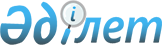 Об утверждении регламентов государственных услуг в области охраны окружающей среды
					
			Утративший силу
			
			
		
					Приказ Министра охраны окружающей среды Республики Казахстан от 4 сентября 2012 года № 275-ө. Зарегистрирован в Министерстве юстиции Республики Казахстан 28 сентября 2012 года № 7933. Утратил силу приказом Министра охраны окружающей среды Республики Казахстан от 29 декабря 2012 года № 393-Ө

      Сноска. Утратил силу приказом Министра охраны окружающей среды РК от 29.12.2012 № 393-Ө (вводится в действие по истечении десяти календарных дней со дня его первого официального опубликования).      В соответствии с пунктом 4 статьи 9-1 Закона Республики Казахстан от 27 ноября 2000 года "Об административных процедурах", пунктом 2 статьи 29 Закона Республики Казахстан "Об информатизации" ПРИКАЗЫВАЮ:



      1. Утвердить:



      1) регламент государственной услуги "Выдача разрешения на производство работ с использованием озоноразрушающих веществ, ремонт, монтаж, обслуживание оборудования, содержащего озоноразрушающие вещества" согласно приложению 1;



      2) регламент электронной государственной услуги "Выдача лицензии, выдача дубликатов лицензии на экспорт и импорт озоноразрушающих веществ и содержащей их продукции" согласно приложению 2;



      3) регламент электронной государственной услуги "Выдача лицензии, переоформление, выдача дубликатов лицензии на выполнение работ и оказание услуг в области охраны окружающей среды" согласно приложению 3;



      4) регламент государственной услуги "Выдача экологических разрешений для объектов I категории" согласно приложению 4;



      5) регламент государственной услуги "Регистрация паспортов опасных отходов" согласно приложению 5;



      6) регламент государственной услуги "Выдача заключений государственной экологической экспертизы для объектов I категории" согласно приложению 6.



      2. Контроль за исполнением настоящего приказа возложить на Ответственного секретаря Министерства охраны окружающей среды Республики Казахстан.



      3. Настоящий приказ вводится в действие по истечении десяти календарных дней после дня первого официального опубликования.      Министр                                    Н. Каппаров      СОГЛАСОВАНО

      Министр транспорта и коммуникации

      Республики Казахстан

      _________________ А. Жумагалиев

      12 сентября 2012 года

Приложение 1        

к приказу Министра охраны  

окружающей среды       

Республики Казахстан     

от 4 сентября 2012 года № 275-ө 

Регламент государственной услуги

"Выдача разрешения на производство работ с использованием

озоноразрушающих веществ, ремонт, монтаж, обслуживание

оборудования, содержащего озоноразрушающие вещества" 

2. Общие положения

      1. Регламент государственной услуги "Выдача разрешения на производство работ с использованием озоноразрушающих веществ, ремонт, монтаж, обслуживание оборудования, содержащего озоноразрушающие вещества" (далее - Регламент) разработан в соответствии с пунктом 4 статьи 9-1 Закона Республики Казахстан "Об административных процедурах".



      2. Выдача разрешения на производство работ с использованием озоноразрушающих веществ, ремонт, монтаж, обслуживание оборудования, содержащего озоноразрушающие вещества (далее - государственная услуга) - процедура выдачи права физическому и/или юридическому лицу (далее - потребители) на производство работ с использованием озоноразрушающих веществ, ремонт, монтаж, обслуживание оборудования, содержащего озоноразрушающие вещества.



      3. Форма оказываемой государственной услуги: не автоматизированная.



      4. Государственным органом по предоставлению данной государственной услуги является государственное учреждение "Комитет экологического регулирования и контроля Министерства охраны окружающей среды Республики Казахстан" (далее - уполномоченный орган).



      Государственная услуга осуществляется по адресу: 010000, город Астана, Дом Министерств, улица Орынбор, дом № 8, подъезд № 14, www.ecokomitet.kz, кабинет № 334, контактные телефоны: 8 (7172) 740887, 740909, с 9.00 до 18.30 часов, ежедневно кроме субботы, воскресенья и праздничных дней, перерыв на обед с 13.00 до 14.30 часов.



      5. Государственная услуга оказывается на основании статьи 314 Экологического кодекса Республики Казахстан от 9 января 2007 года, постановления Правительства Республики Казахстан от 18 июня 2007 года № 508 "Об утверждении Правил выдачи разрешений на импорт, экспорт озоноразрушающих веществ и содержащей их продукции, производство работ с использованием озоноразрушающих веществ, ремонт, монтаж, обслуживание оборудования, содержащего озоноразрушающие вещества", а также со стандартом государственной услуги "Выдача разрешения на производство работ с использованием озоноразрушающих веществ, ремонт, монтаж, обслуживание оборудования, содержащего озоноразрушающие вещества", утвержденным постановлением Правительства Республики Казахстан от 8 августа 2012 года № 1033 (далее - Стандарт).



      6. Формой завершения (результатом) оказываемой государственной услуги является разрешение на производство работ с использованием озоноразрушающих веществ, ремонт, монтаж, обслуживание оборудования, содержащего озоноразрушающие вещества, либо мотивированный ответ об отказе в предоставлении услуги.



      7. Сроки оказания государственной услуги регламентируются пунктом 7 Стандарта.



      8. В процессе предоставления государственной услуги другие  государственные органы участие не принимают. 

3. Описание порядка действий (взаимодействия)

в процессе оказания государственной услуги

      9. Место предоставления услуги - 010000, город Астана, Дом Министерств, улица Орынбор дом № 8, подъезд № 14. Предусмотрен пропускной режим с 9.00 до 18.00 часов, ежедневно кроме субботы, воскресенья и праздничных дней перерыв на обед с 13.00 до 14.30 часов.



      Прием осуществляется канцелярией в кабинете № 459 в порядке очереди, без предварительной записи и ускоренного обслуживания.



      Выдача разрешений осуществляется Управлением выдачи разрешений и лицензий Комитета экологического регулирования и контроля Министерства охраны окружающей среды Республики Казахстан в кабинете № 327.



      Особые условия мест предоставления государственной услуги не предусмотрены.



      10. График работы: ежедневно с понедельника по пятницу с 9.00 до 18.30 часов, перерыв на обед с 13.00 до 14.30 часов, выходные дни суббота, воскресенье и праздничные дни.



      11. Данная государственная услуга оказывается на безвозмездной основе.



      12. Для получения государственной услуги потребители предоставляют в уполномоченный орган документы, предусмотренные подпунктом 1 пункта 11 Стандарта.



      13. Заявка и документы прошиваются и заверяются подписью руководителя и печатью организации - заявителя (для юридических лиц).



      14. Перечень необходимых документов для переоформления разрешения указаны в подпункте 2 пункта 11 Стандарта.



      15. Требования к информационной безопасности отсутствуют.



      16. В процессе оказания государственной услуги задействованы следующие структурно-функциональные единицы (далее - СФЕ):



      1) канцелярия уполномоченного органа;



      2) руководитель уполномоченного органа;



      3) заместитель руководителя уполномоченного органа;



      4) начальник структурного подразделения;



      5) ответственный исполнитель структурного подразделения.



      17. Описание последовательности простых действий (процедур, функций, операций) каждой СФЕ приведено в приложении 1 к настоящему Регламенту.



      18. Схемы, отражающие взаимосвязь между логической последовательностью действий в процессе оказания государственной услуги и СФЕ приведены в приложении 2 к настоящему Регламенту.

Приложение 1             

к Регламенту государственной услуги  

"Выдача разрешения на производство   

Работ с использованием озоноразрушающих

веществ, ремонт, монтаж, обслуживание

оборудования, содержащего      

озоноразрушающие вещества"     

     Описание последовательности простых действий (процедур,

                   функций, операций) каждой СФЕ

                Таблица 1. Описание действий СФЕ

      Примечание:



      В данной таблице перечисляются действия (функции, процедуры, операции) всех СФЕ с указанием форм завершения, сроков исполнения и указанием номеров последующих действий в технологической цепочке процесса оказания государственной услуги.



      На основании таблицы 1 строятся таблицы вариантов использования, подобные таблицам 2 и 3, в которых указывается логическая последовательность действий (взаимодействий) СФЕ или групп СФЕ.



      Последовательность действий в таблицах вариантов использования должна иметь сквозную нумерацию в соответствии с порядком выполнения действий.

          Таблица 2. Варианты использования. Основной процесс

      Примечание:



      Основной процесс (основной сценарий) - это когда при переходе от одного действия к другому все вопросы (условия) получают положительное решение и выдается требуемый исходным запросом результат (справка, разрешение и т.п.)

     Таблица 3. Варианты использования. Альтернативный процесс

      Примечание:



      альтернативные процессы (альтернативные сценарии) - это когда какие-то из условий не выполняются (требуются дополнительные согласования, экспертизы и т.п.) и оказание государственной услуги осуществляется в другом порядке, когда процесс заканчивается выдачей мотивированного отказа. Для каждого альтернативного процесса также заполняется таблица 3, аналогичная таблице 2.

Приложение 2             

к Регламенту государственной услуги  

"Выдача разрешения на производство   

Работ с использованием озоноразрушающих

веществ, ремонт, монтаж, обслуживание

оборудования, содержащего      

озоноразрушающие вещества"      

Схемы, отражающие взаимосвязь между логической

      последовательностью действий в процессе оказания

государственной услуги и СФЕ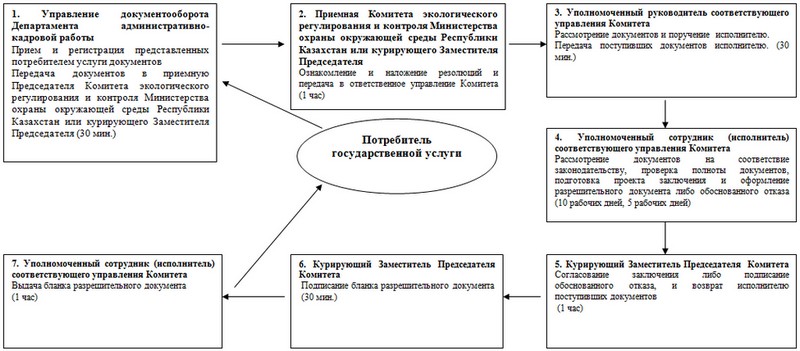 

Приложение 2         

к приказу Министра охраны  

окружающей среды       

Республики Казахстан     

от 4 сентября 2012 года № 275-ө 

Регламент электронной государственной услуги

"Выдача лицензии, выдача дубликатов лицензии на экспорт и

импорт озоноразрушающих веществ и содержащей их продукции" 

1. Общие положения

      1. Электронная государственная услуга "Выдача лицензии, выдача дубликатов лицензии на экспорт и импорт озоноразрушающих веществ и содержащей их продукции" (далее - электронная государственная услуга), оказывается Комитетом экологического регулирования и контроля Министерства охраны окружающей среды Республики Казахстан (далее - услугодатель), а также через веб-портал "электронного правительства"  www.e.gov.kz  или через веб-портал "Е-лицензирование" www.elicense.kz (далее - ПЭП).



      2. Электронная государственная услуга оказывается на основании Стандарта государственной услуги "Выдача лицензии, выдача дубликатов лицензии на экспорт и импорт озоноразрушающих веществ и содержащей их продукции", утвержденного постановлением Правительства Республики Казахстан от 8 августа 2012 года № 1033 "Об утверждении стандартов государственных услуг в области охраны окружающей среды, оказываемых Министерством охраны окружающей среды Республики Казахстан и местными исполнительными органами" (далее - Стандарт).



      3. Степень автоматизации электронной государственной услуги: частично автоматизированная (электронная государственная услуга, содержащая медиа-разрывы).



      4. Вид оказания электронной государственной услуги: транзакционная.



      5. Понятия и сокращения, используемые в настоящем регламенте:



      1) информационная система - система, предназначенная для хранения, обработки, поиска, распространения, передачи и предоставления информации с применением аппаратно-программного комплекса (далее - ИС);



      2) бизнес-идентификационный номер, уникальный номер формируемый для юридического лица (филиала и представительства) и индивидуального предпринимателя, осуществляющего деятельность в виде совместного предпринимательства (далее - БИН);



      3) веб-портал "Е-лицензирование" - информационная система, содержащая сведения о выданных, переоформленных, приостановленных, возобновленных и прекративших действие лицензиях, а также филиалах, представительствах (объектах, пунктах, участках) лицензиата, осуществляющих лицензируемый вид (подвид) деятельности, которая централизованно формирует идентификационный номер лицензий, выдаваемых лицензиарами (далее  -  ИС ГБД "Е-лицензирование");



      4) государственная база данных "Физические лица" - информационная система, предназначенная для автоматизированного сбора, хранения и обработки информации, создания Национального реестра индивидуальных идентификационных номеров с целью внедрения единой идентификации физических лиц в Республике Казахстан и предоставления о них актуальных и достоверных сведений органам государственного управления и прочим субъектам в рамках их полномочий и в соответствии с законодательством Республики Казахстан (далее - ГБД ФЛ);



      5) индивидуальный идентификационный номер - уникальный номер, формируемый для физического лица, в том числе индивидуального предпринимателя, осуществляющего деятельность в виде личного предпринимательства (далее - ИИН);



      6) государственная база данных "Юридические лица" - информационная система, предназначенная для автоматизированного сбора, хранения и обработки информации, создания Национального реестра бизнес-идентификационных номеров с целью внедрения единой идентификации юридических лиц в Республике Казахстан и предоставления о них актуальных и достоверных сведений органам государственного управления и прочим субъектам в рамках их полномочий и в соответствии с законодательством Республики Казахстан (далее - ГБД ЮЛ);



      7) структурно-функциональные единицы (далее - СФЕ) перечень структурных подразделений государственных органов, учреждений или иных организаций и информационные системы, которые участвуют в процессе оказания услуги;



      8) пользователь - субъект, обращающийся к информационной системе за получением необходимых ему электронных информационных ресурсов и пользующийся ими;



      9) транзакционная услуга - услуга по предоставлению пользователям электронных информационных ресурсов, требующая взаимного обмена информацией с применением электронной цифровой подписи;



      10) электронная цифровая подпись - набор электронных цифровых символов, созданный средствами электронной цифровой подписи и подтверждающий достоверность электронного документа, его принадлежность и неизменность содержания (далее - ЭЦП);



      11) электронный документ - документ, в котором информация представлена в электронно-цифровой форме и удостоверена посредством электронной цифровой подписи;



      12) электронная государственная услуга - государственная услуга, оказываемая в электронной форме с применением информационных технологий;



      13) электронная лицензия - лицензия в форме электронного документа, оформляемая и выдаваемая с использованием информационных технологий, равнозначная лицензии на бумажном носителе;



      14) веб-портал "электронного правительства" - информационная система, представляющая собой единое окно доступа ко всей консолидированной правительственной информации, включая нормативную правовую базу, и к электронным государственным услугам;



      15) шлюз "электронного правительства" - информационная система, предназначенная для интеграции информационных систем "электронного правительства" в рамках реализации электронных услуг (далее - ШЭП);



      16) платежный шлюз "электронного правительства" - автоматизированная информационная система, предназначенная для обеспечения взаимодействия между информационными системами банков второго уровня, организацией, осуществляющих отдельные виды банковских операций, и "электронного правительства" при осуществлении платежей физических и юридических лиц (далее - ПШЭП). 

2. Порядок деятельности услугодателя по оказанию электронной

государственной услуги      

      6. Пошаговые действия и решения услугодателя через ПЭП (диаграмма № 1 функционального взаимодействия при оказании электронной государственной услуги) приведены в приложении 1 к настоящему Регламенту:



      1) потребитель осуществляет регистрацию на ПЭП с помощью своего регистрационного свидетельства ЭЦП, которое хранится в интернет-браузере компьютера потребителя (осуществляется для незарегистрированных потребителей на ПЭП);



      2) процесс 1 - прикрепление в интернет-браузер компьютера потребителя регистрационного свидетельства ЭЦП, процесс ввода потребителем пароля (процесс авторизации) на ПЭП для получения государственной услуги;



      3) условие 1 - проверка на ПЭП подлинности данных о зарегистрированном потребителе через логин (ИИН/БИН) и пароль;



      4) процесс 2 - формирование ПЭПом сообщения об отказе в авторизации в связи с имеющимися нарушениями в данных потребителя;



      5) процесс 3 - выбор потребителем услуги, указанной в настоящем Регламенте, вывод на экран формы запроса для оказания услуги и заполнение потребителем формы (ввод данных) с учетом ее структуры и форматных требований, прикреплением к форме запроса необходимых документов в электронном виде;



      6) процесс 4 - оплата услуги на ПШЭП, а затем эта информация поступает в ИС ГБД "Е-лицензирование";



      7) условие 2 - проверка  в ИС ГБД "Е-лицензирование" факта оплаты за оказание услуги;



      8) процесс 5 - формирование сообщения об отказе в запрашиваемой услуге, в связи с отсутствием оплаты за оказание услуги в ИС ГБД "Е-лицензирование";



      9) процесс 6 - выбор потребителем регистрационного свидетельства ЭЦП для удостоверения (подписания) запроса;



      10) условие 3 - проверка на ПЭП срока действия регистрационного свидетельства ЭЦП и отсутствия в списке отозванных (аннулированных) регистрационных свидетельств, а также соответствия идентификационных данных между ИИН/БИН указанным в запросе, и ИИН/БИН указанным в регистрационном свидетельстве ЭЦП);



      11) процесс 7 - формирование сообщения об отказе в запрашиваемой услуге в связи с не подтверждением подлинности ЭЦП потребителя;



      12) процесс 8 - удостоверение (подписание) посредством ЭЦП потребителя заполненной формы (введенных данных) запроса на оказание услуги;



      13) процесс 9 - регистрация электронного документа (запроса потребителя) в ИС ГБД "Е-лицензирование" и обработка запроса в ИС ГБД "Е-лицензирование";



      14) условие 4 - проверка услугодателем  соответствия потребителя квалификационным требованиям и основаниям для выдачи лицензии;



      15) процесс 10 - формирование сообщения об отказе в запрашиваемой услуге в связи с имеющимися нарушениями в данных потребителя в ИС ГБД "Е-лицензирование"; 



      16) процесс 11 - получение потребителем результата услуги (электронная лицензия), сформированной ПЭПом. Электронный документ формируется с использованием ЭЦП уполномоченного лица услугодателя.



      7. Пошаговые действия и решения через услугодателя (диаграмма № 2 функционального взаимодействия при оказании электронной государственной услуги) приведены в приложении 1 к настоящему Регламенту:



      1) процесс 1 - ввод сотрудником услугодателя логина и пароля (процесс авторизации) в ИС ГБД "Е-лицензирование" для оказания государственной услуги;



      2) условие 1 - проверка в ИС ГБД "Е-лицензирование" подлинности данных о зарегистрированном сотруднике услугодателя через логин и пароль;



      3) процесс 2 - формирование ИС ГБД "Е-лицензирование" сообщения об отказе в авторизации в связи с имеющимися нарушениями в данных сотрудника услугодателя;



      4) процесс 3 - выбор сотрудником услугодателя услуги, указанной в настоящем Регламенте, вывод на экран формы запроса для оказания услуги и ввод сотрудником услугодателя данных потребителя;



      5) процесс 4 - направление запроса через ШЭП в ГБД ФЛ, ГБД ЮЛ о данных потребителя;



      6) условие 2 - проверка наличия данных потребителя в ГБД ФЛ, ГБД ЮЛ;



      7) процесс 5 - формирование сообщения о невозможности получения данных в связи с отсутствием данных потребителя в ГБД ФЛ, ГБД ЮЛ;



      8) процесс 6 - заполнение формы запроса в части отметки о наличии документов в бумажной форме и сканирование сотрудником услугодателя необходимых документов, предоставленных потребителем, и прикрепление их к форме запроса;



      9) процесс 7 - регистрация запроса в ИС ГБД "Е-лицензирование" и обработка услуги в ИС ГБД "Е-лицензирование";



      10) условие 3 - проверка услугодателем  соответствия потребителя квалификационным требованиям и основаниям для выдачи лицензии;



      11) процесс 8 - формирование сообщения об отказе в запрашиваемой услуге в связи с имеющимися нарушениями в данных потребителя в ИС ГБД "Е-лицензирование"; 



      12) процесс 9 - получение потребителем результата услуги (электронная лицензия) сформированной ИС ГБД "Е-лицензирование". Электронный документ формируется с использованием ЭЦП уполномоченного лица услугодателя. 



      8. Описание действий по заполнению запроса для оказания услуги:



      1) прикрепление в интернет-браузер компьютера регистрационного свидетельства ЭЦП, ввод пользователем пароля для входа в ПЭП; 



      2) выбор услуги "Выдача электронной лицензии"; 



      3) заказ услуги с помощью кнопки "Заказать услуг online"; 



      4) заполнение запроса;



      5) оплата услуги;



      6) выбор регистрационного свидетельства ЭЦП получателем;



      7) удостоверение (подписание) запроса - пользователь с помощью кнопки "подписать" осуществляет удостоверения (подписания) запроса ЭЦП, после чего запрос передается на обработку в ИС ГБД "Е-лицензирование";



      8) обработка запроса в ИС ГБД "Е-лицензирование":



      у пользователя на экране дисплея выводится следующая информация: ИИН/БИН; номер запроса; тип услуги; статус запроса; срок оказания услуги;



      с помощью кнопки "обновить статус" пользователю предоставляется возможность просмотреть результаты обработки запроса;



      при получении ответа из ИС ГБД "Е-лицензирование" появляется кнопка "просмотр результата".



      9. Способ проверки получателем статуса исполнения запроса по электронной государственной услуге: на портале "электронного правительства" в разделе "История получения услуг", а также при обращении в уполномоченный орган.



      10. Необходимую информацию и консультацию по оказанию электронной государственной услуги можно получить по телефону саll-центра ПЭП: (1414). 

3. Описание порядка взаимодействия в процессе оказания

электронной государственной услуги

      11. СФЕ, которые участвуют в процессе оказания электронной государственной услуги: сотрудник уполномоченного органа.



      12. Описание последовательности действий (процедур, функций, операций) приведены в приложении 2 к настоящему Регламенту.



      13. Результаты оказания услуги потребителям измеряются показателями качества и доступности согласно анкете по форме приложения 3 к настоящему Регламенту.



      14. Требования, предъявляемые к процессу оказания услуги потребителям:



      1) конфиденциальность (защита от несанкционированного получения информации);



      2) целостность (защита от несанкционированного изменения информации);



      3) доступность (защита от несанкционированного удержания информации и ресурсов).



      15. Техническое условие оказания услуги:



      1) выход в Интернет;



      2) наличие ИИН/БИН у лица, которому выдается электронная лицензия;



      3) авторизация ПЭП;



      4) наличие пользователя ЭЦП.

Приложение 1                

к Регламенту электронной государственной  

услуги "Выдача лицензии, выдача дубликатов 

лицензии на экспорт и импорт озоноразрушающих

веществ и содержащей их продукции"      

Пошаговые действия и решения услугодателя через ПЭП 

Диаграмма № 1 функционального взаимодействия при оказании

электронной государственной услуги через ПЭП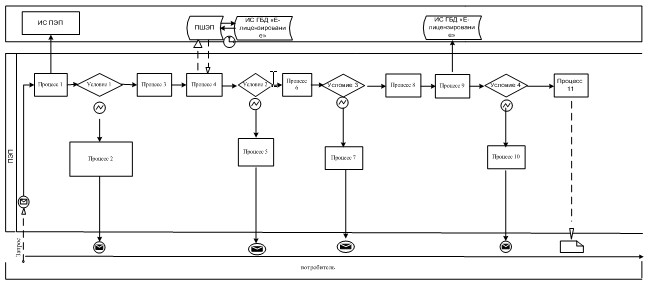  

Диаграмма № 2 функционального взаимодействия при оказании

электронной государственной услуги через услугодателя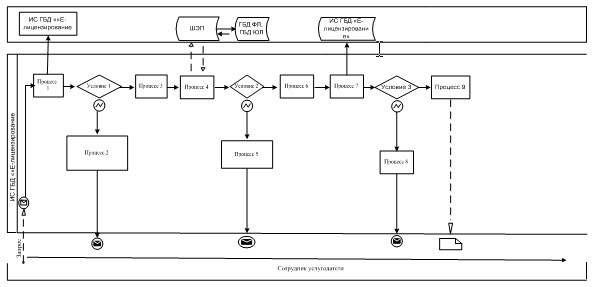 

Условные обозначения: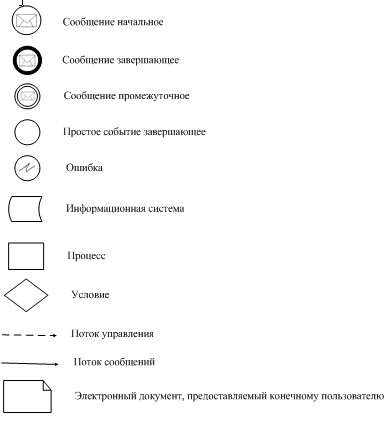 

Приложение 2                

к Регламенту электронной государственной  

услуги "Выдача лицензии, выдача дубликатов 

лицензии на экспорт и импорт озоноразрушающих

веществ и содержащей их продукции"     

                 Описание последовательности действий

                    (процедур, функций, операций)

              Таблица 1. Описание действий СФЕ через ПЭП      продолжение таблицы

       Таблица 2. Описание действий СФЕ через услугодателя      продолжение таблицы

Приложение 3                

к Регламенту электронной государственной  

услуги "Выдача лицензии, выдача дубликатов 

лицензии на экспорт и импорт озоноразрушающих

веществ и содержащей их продукции"      

Анкета для определения показателей

электронной государственной услуги "качество" и "доступность"

____________________________________________________

(наименование услуги) 

      1. Удовлетворены ли Вы качеством процесса и результатом оказания электронной государственной услуги?



      1) не удовлетворен;



      2) частично удовлетворен;



      3) удовлетворен.



      2. Удовлетворены ли Вы качеством информации о порядке оказания электронной государственной услуги?



      1) не удовлетворен;



      2) частично удовлетворен;



      3) удовлетворен.

 Приложение 3        

к приказу Министра охраны  

окружающей среды       

Республики Казахстан     

от 4 сентября 2012 года № 275-ө 

Регламент электронной государственной услуги

"Выдача лицензии, переоформление, выдача дубликатов лицензии на

выполнение работ и оказание услуг в области

охраны окружающей среды" 

1. Общие положения

      1. Электронная государственная услуга "Выдача лицензии, переоформление, выдача дубликатов лицензии на выполнение работ и оказание услуг в области охраны окружающей среды" (далее - электронная государственная услуга), оказывается Комитетом экологического регулирования и контроля Министерства охраны окружающей среды Республики Казахстан (далее - услугодатель), а также через веб-портал "электронного правительства" www.e.gov.kz или через веб-портал "Е-лицензирование" www.elicense.kz (далее - ПЭП).



      2. Электронная государственная услуга оказывается на основании Стандарта государственной услуги "Выдача лицензии, переоформление, выдача дубликатов лицензии на выполнение работ и оказание услуг в области охраны окружающей среды", утвержденного постановлением Правительства Республики Казахстан от 8 августа 2012 года № 1033 "Об утверждении стандартов государственных услуг в области охраны окружающей среды, оказываемых Министерством охраны окружающей среды Республики Казахстан и местными исполнительными органами" (далее - Стандарт).



      3. Степень автоматизации электронной государственной услуги: частично автоматизированная (электронная государственная услуга, содержащая медиа-разрывы).



      4. Вид оказания электронной государственной услуги: транзакционная.



      5. Понятия и сокращения, используемые в настоящем Регламенте:



      1) информационная система - система, предназначенная для хранения, обработки, поиска, распространения, передачи и предоставления информации с применением аппаратно-программного комплекса (далее - ИС);



      2) бизнес-идентификационный номер, уникальный номер формируемый для юридического лица (филиала и представительства) и индивидуального предпринимателя, осуществляющего деятельность в виде совместного предпринимательства (далее - БИН);



      3) веб-портал "Е-лицензирование" - информационная система, содержащая сведения о выданных, переоформленных, приостановленных, возобновленных и прекративших действие лицензиях, а также филиалах, представительствах (объектах, пунктах, участках) лицензиата, осуществляющих лицензируемый вид (подвид) деятельности, которая централизованно формирует идентификационный номер лицензий, выдаваемых лицензиарами (далее - ИС ГБД "Е-лицензирование");



      4) государственная база данных "Физические лица" - информационная система, предназначенная для автоматизированного сбора, хранения и обработки информации, создания Национального реестра индивидуальных идентификационных номеров с целью внедрения единой идентификации физических лиц в Республике Казахстан и предоставления о них актуальных и достоверных сведений органам государственного управления и прочим субъектам в рамках их полномочий и в соответствии с законодательством Республики Казахстан (далее - ГБД ФЛ);



      5) индивидуальный идентификационный номер - уникальный номер, формируемый для физического лица, в том числе индивидуального предпринимателя, осуществляющего деятельность в виде личного предпринимательства (далее - ИИН);



      6) государственная база данных "Юридические лица" -  информационная система, предназначенная для автоматизированного сбора, хранения и обработки информации, создания Национального реестра бизнес-идентификационных номеров с целью внедрения единой идентификации юридических лиц в Республике Казахстан и предоставления о них актуальных и достоверных сведений органам государственного управления и прочим субъектам в рамках их полномочий и в соответствии с законодательством Республики Казахстан (далее - ГБД ЮЛ);



      7) структурно-функциональные единицы (далее - СФЕ) перечень структурных подразделений государственных органов, учреждений или иных организаций и информационные системы, которые участвуют в процессе оказания услуги;



      8) пользователь - субъект, обращающийся к информационной системе за получением необходимых ему электронных информационных ресурсов и пользующийся ими;



      9) транзакционная услуга - услуга по предоставлению пользователям электронных информационных ресурсов, требующая взаимного обмена информацией с применением электронной цифровой подписи;



      10) электронная цифровая подпись - набор электронных цифровых символов, созданный средствами электронной цифровой подписи и подтверждающий достоверность электронного документа, его принадлежность и неизменность содержания (далее - ЭЦП);



      11) электронный документ - документ, в котором информация представлена в электронно-цифровой форме и удостоверена посредством электронной цифровой подписи;



      12) электронная государственная услуга - государственная услуга, оказываемая в электронной форме с применением информационных технологий;



      13) электронная лицензия - лицензия в форме электронного документа, оформляемая и выдаваемая с использованием информационных технологий, равнозначная лицензии на бумажном носителе;



      14) веб-портал "электронного правительства" - информационная система, представляющая собой единое окно доступа ко всей консолидированной правительственной информации, включая нормативную правовую базу, и к электронным государственным услугам;



      15) шлюз "электронного правительства" - информационная система, предназначенная для интеграции информационных систем "электронного правительства" в рамках реализации электронных услуг (далее - ШЭП);



      16) платежный шлюз "электронного правительства" - автоматизированная информационная система, предназначенная для обеспечения взаимодействия между информационными системами банков второго уровня, организацией, осуществляющих отдельные виды банковских операций, и "электронного правительства" при осуществлении платежей физических и юридических лиц (далее - ПШЭП). 

2. Порядок деятельности услугодателя по оказанию электронной

государственной услуги

      6. Пошаговые действия и решения услугодателя через ПЭП (диаграмма № 1 функционального взаимодействия при оказании электронной государственной услуги) приведены в приложении 1 к настоящему Регламенту:



      1) потребитель осуществляет регистрацию на ПЭП с помощью своего регистрационного свидетельства ЭЦП, которое хранится в интернет-браузере компьютера потребителя (осуществляется для незарегистрированных потребителей на ПЭП);



      2) процесс 1 - прикрепление в интернет-браузер компьютера потребителя регистрационного свидетельства ЭЦП, процесс ввода потребителем пароля (процесс авторизации) на ПЭП для получения государственной услуги;



      3) условие 1 - проверка на ПЭП подлинности данных о зарегистрированном потребителе через логин (ИИН/БИН) и пароль;



      4) процесс 2 - формирование ПЭПом сообщения об отказе в авторизации в связи с имеющимися нарушениями в данных потребителя;



      5) процесс 3 - выбор потребителем услуги, указанной в настоящем Регламенте, вывод на экран формы запроса для оказания услуги и заполнение потребителем формы (ввод данных) с учетом ее структуры и форматных требований, прикреплением к форме запроса необходимых документов в электронном виде;



      6) процесс 4 - оплата услуги на ПШЭП, а затем эта информация поступает в ИС ГБД "Е-лицензирование";



      7) условие 2 - проверка  в ИС ГБД "Е-лицензирование" факта оплаты за оказание услуги;



      8) процесс 5 - формирование сообщения об отказе в запрашиваемой услуге, в связи с отсутствием оплаты за оказание услуги в ИС ГБД "Е-лицензирование";



      9) процесс 6 - выбор потребителем регистрационного свидетельства ЭЦП для удостоверения (подписания) запроса;



      10) условие 3 - проверка на ПЭП срока действия регистрационного свидетельства ЭЦП и отсутствия в списке отозванных (аннулированных) регистрационных свидетельств, а также соответствия идентификационных данных между ИИН/БИН указанным в запросе, и ИИН/БИН указанным в регистрационном свидетельстве ЭЦП);



      11) процесс 7 - формирование сообщения об отказе в запрашиваемой услуге в связи с не подтверждением подлинности ЭЦП потребителя;



      12) процесс 8 - удостоверение (подписание) посредством ЭЦП потребителя заполненной формы (введенных данных) запроса на оказание услуги;



      13) процесс 9 - регистрация электронного документа (запроса потребителя) в ИС ГБД "Е-лицензирование" и обработка запроса в ИС ГБД "Е-лицензирование";



      14) условие 4 - проверка услугодателем  соответствия потребителя квалификационным требованиям и основаниям для выдачи лицензии;



      15) процесс 10 - формирование сообщения об отказе в запрашиваемой услуге в связи с имеющимися нарушениями в данных потребителя в ИС ГБД "Е-лицензирование"; 



      16) процесс 11 - получение потребителем результата услуги (электронная лицензия), сформированной ПЭПом. Электронный документ формируется с использованием ЭЦП уполномоченного лица услугодателя.



      7. Пошаговые действия и решения через услугодателя (диаграмма № 2 функционального взаимодействия при оказании электронной государственной услуги) приведены в приложении 1 к настоящему Регламенту:



      1) процесс 1 - ввод сотрудником услугодателя логина и пароля (процесс авторизации) в ИС ГБД "Е-лицензирование" для оказания государственной услуги;



      2) условие 1 - проверка в ИС ГБД "Е-лицензирование" подлинности данных о зарегистрированном сотруднике услугодателя через логин и пароль;



      3) процесс 2 - формирование ИС ГБД "Е-лицензирование" сообщения об отказе в авторизации в связи с имеющимися нарушениями в данных сотрудника услугодателя;



      4) процесс 3 - выбор сотрудником услугодателя услуги, указанной в настоящем Регламенте, вывод на экран формы запроса для оказания услуги и ввод сотрудником услугодателя данных потребителя;



      5) процесс 4 - направление запроса через ШЭП в ГБД ФЛ, ГБД ЮЛ о данных потребителя;



      6) условие 2 - проверка наличия данных потребителя в ГБД ФЛ, ГБД ЮЛ;



      7) процесс 5 - формирование сообщения о невозможности получения данных в связи с отсутствием данных потребителя в ГБД ФЛ, ГБД ЮЛ;



      8) процесс 6 - заполнение формы запроса в части отметки о наличии документов в бумажной форме и сканирование сотрудником услугодателя необходимых документов, предоставленных потребителем, и прикрепление их к форме запроса;



      9) процесс 7 - регистрация запроса в ИС ГБД "Е-лицензирование" и обработка услуги в ИС ГБД "Е-лицензирование";



      10) условие 3 - проверка услугодателем  соответствия потребителя квалификационным требованиям и основаниям для выдачи лицензии;



      11) процесс 8 - формирование сообщения об отказе в запрашиваемой услуге в связи с имеющимися нарушениями в данных потребителя в ИС ГБД "Е-лицензирование"; 



      12) процесс 9 - получение потребителем результата услуги (электронная лицензия) сформированной ИС ГБД "Е-лицензирование". Электронный документ формируется с использованием ЭЦП уполномоченного лица услугодателя.



      8. Описание действий по заполнению запроса для оказания услуги:



      1) прикрепление в интернет-браузер компьютера регистрационного свидетельства ЭЦП, ввод пользователем пароля для входа в ПЭП; 



      2) выбор услуги "Выдача электронной лицензии"; 



      3) заказ услуги с помощью кнопки "Заказать услуг online"; 



      4) заполнение запроса;



      5) оплата услуги;



      6) выбор регистрационного свидетельства ЭЦП получателем;



      7) удостоверение (подписание) запроса - пользователь с помощью кнопки "подписать" осуществляет удостоверения (подписания) запроса ЭЦП, после чего запрос передается на обработку в ИС ГБД "Е-лицензирование";



      8) обработка запроса в ИС ГБД "Е-лицензирование":



      у пользователя на экране дисплея выводится следующая информация: ИИН, БИН; номер запроса; тип услуги; статус запроса; срок оказания услуги;



      с помощью кнопки "обновить статус" пользователю предоставляется возможность просмотреть результаты обработки запроса;



      при получении ответа из ИС ГБД "Е-лицензирование" появляется кнопка "просмотр результата".



      9. Способ проверки получателем статуса исполнения запроса по электронной государственной услуге: на портале "электронного правительства" в разделе "История получения услуг", а также при обращении в уполномоченный орган.



      10. Необходимую информацию и консультацию по оказанию электронной государственной услуги можно получить по телефону саll-центра ПЭП: (1414). 

3. Описание порядка взаимодействия в процессе оказания

электронной государственной услуги

      11. СФЕ, которые участвуют в процессе оказания электронной государственной услуги: сотрудник уполномоченного органа.



      12. Описание последовательности действий (процедур, функций, операций) приведены в приложении 2 к настоящему Регламенту.



      13. Результаты оказания услуги потребителям измеряются показателями качества и доступности согласно Анкеты по форме приложения 3 к настоящему Регламенту.



      14. Требования, предъявляемые к процессу оказания услуги потребителям:



      1) конфиденциальность (защита от несанкционированного получения информации);



      2) целостность (защита от несанкционированного изменения информации);



      3) доступность (защита от несанкционированного удержания информации и ресурсов).



      15. Техническое условие оказания услуги:



      1) выход в Интернет;



      2) наличие ИИН/БИН у лица, которому выдается электронная лицензия;



      3) авторизация ПЭП;



      4) наличие пользователя ЭЦП.

Приложение 1           

к Регламенту электронной     

государственной услуги      

"Выдача лицензии, переоформление, 

выдача дубликатов лицензии на   

выполнение работ и оказание услуг 

в области охраны окружающей среды" 

Пошаговые действия и решения услугодателя через ПЭП 

Диаграмма № 1 функционального взаимодействия при оказании

электронной государственной услуги через ПЭП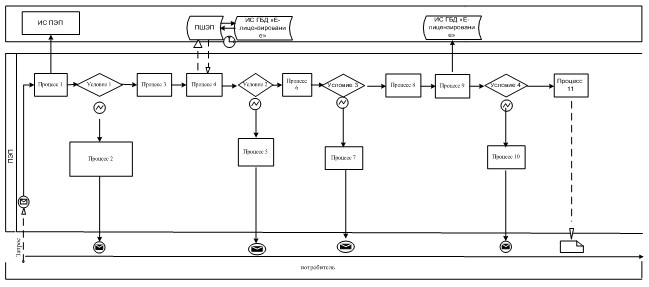  

Диаграмма № 2 функционального взаимодействия при оказании

электронной государственной услуги через услугодателя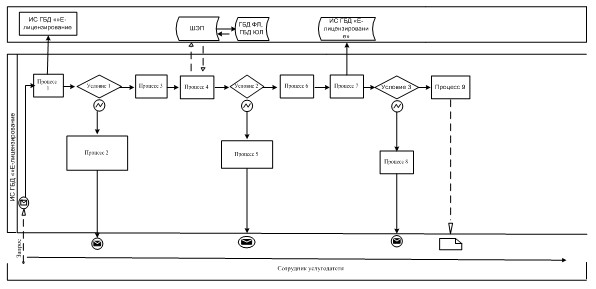 

Условные обозначения: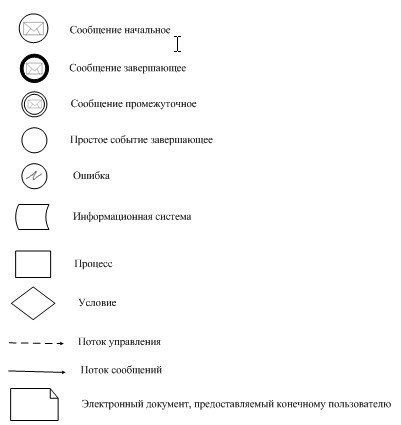 

Приложение 2           

к Регламенту электронной     

государственной услуги      

"Выдача лицензии, переоформление, 

выдача дубликатов лицензии на   

выполнение работ и оказание услуг 

в области охраны окружающей среды"

                 Описание последовательности действий

                    (процедур, функций, операций)

              Таблица 1. Описание действий СФЕ через ПЭП      продолжение таблицы

       Таблица 2. Описание действий СФЕ через услугодателя      продолжение таблицы

Приложение 3           

к Регламенту электронной     

государственной услуги      

"Выдача лицензии, переоформление, 

выдача дубликатов лицензии на   

выполнение работ и оказание услуг 

в области охраны окружающей среды" 

Анкета для определения показателей

электронной государственной услуги: "качество" и "доступность"

____________________________________________________

(наименование услуги) 

      1. Удовлетворены ли Вы качеством процесса и результатом оказания электронной государственной услуги?



      1) не удовлетворен;



      2) частично удовлетворен;



      3) удовлетворен.



      2. Удовлетворены ли Вы качеством информации о порядке оказания электронной государственной услуги?



      1) не удовлетворен;



      2) частично удовлетворен;



      3) удовлетворен.

Приложение 4        

к приказу Министра охраны  

окружающей среды       

Республики Казахстан     

от 4 сентября 2012 года № 275-ө 

Регламент государственной услуги

"Выдача экологических разрешений для объектов I категории" 

1. Основные понятия

      1. Настоящий Регламент государственной услуги "Выдача экологических разрешений для объектов I категории" (далее - Регламент) разработан в соответствии с пунктом 4 статьи 9-1 Закона Республики Казахстан "Об административных процедурах", а также в соответствии со Стандартом государственной услуги "Выдача экологических разрешений для объектов I категории", утвержденным постановлением Правительства Республики Казахстан от 8 августа 2012 года № 1033 (далее - Стандарт).



      2. В Регламенте используются следующие понятия:



      1) государственная услуга - деятельность государственных органов, их подведомственных организаций и иных физических и юридических лиц, являющаяся одной из форм реализации отдельных функций государственных органов, предусмотренная законодательством Республики Казахстан, направленная на удовлетворение потребностей физических и юридических лиц (за исключением государственных органов), носящая индивидуальный характер и осуществляемая по обращению физических и (или) юридических лиц (за исключением государственных органов);



      2) потребитель - физическое или юридическое лицо;



      3) СФЕ - структурно-функциональная единица. 

2. Общие положения

      3. Нормативное правовое определение государственной услуги:



      1) экологическое разрешение - документ, удостоверяющий право физических и юридических лиц на осуществление эмиссий в окружающую среду;



      2) комплексное экологическое разрешение - единый документ, удостоверяющий право природопользователя осуществлять эмиссии в окружающую среду с условием внедрения наилучших доступных технологий и соблюдения технических удельных нормативов эмиссий, установленных экологическим законодательством Республики Казахстан.



      4. Государственная услуга "Выдача экологических разрешений для объектов I категории" (далее - государственная услуга) оказывается Комитетом экологического регулирования и контроля Министерства охраны окружающей среды Республики Казахстан (далее - уполномоченный орган), и его территориальными подразделениями.



      5. Форма оказываемой государственной услуги: не автоматизированная.



      6. Государственная услуга оказывается в соответствии с подпунктом 8) статьи 17, статьями 68-79 Экологического Кодекса Республики Казахстан от 9 января 2007 года (далее - Кодекс), постановлением Правительства Республики Казахстан от 4 февраля 2008 года № 95 "Об утверждении Правил выдачи комплексных экологических разрешений и перечня типов промышленных объектов, для которых возможно получение комплексных экологических разрешений вместо разрешений на эмиссии в окружающую среду" (далее - Правила), Стандартом.



      7. Результатом оказания государственной услуги является выдача или переоформление на бумажном носителе разрешения на эмиссии в окружающую среду, выдача комплексного экологического разрешения для объектов I категории, либо мотивированный отказ в предоставлении государственной услуги. 

3. Требования к порядку оказания государственной услуги

      8. Государственная услуга оказывается уполномоченным органом ежедневно, за исключением выходных и праздничных дней, с 9.00 до 18.30 часов, перерыв на обед с 13.00 до 14.30 часов. Предварительная запись для получения услуги не требуется. Режим ускоренного обслуживания не предусмотрен. Юридический адрес: 010000, город Астана, ул. Орынбор, дом № 8, подъезд 14, 3-й этаж, 329 кабинет, интернет-ресурс: www.ecokomitet.kz.



      Адреса уполномоченного органа и его территориальных подразделений указаны в приложении 1 к настоящему Регламенту.



      9. Информацию по вопросам оказания государственной услуги получатели государственной услуги получают по месту расположения уполномоченного органа, а также его территориальных подразделений. Дополнительная информация располагается на интернет-ресурсе уполномоченного органа - www.ecokomitet.kz.



      10. Сроки оказания государственной услуги с момента сдачи потребителем необходимых документов, регламентированы пунктом 7 Стандарта.



      11. Основания для отказа в оказании государственной услуги указаны в пункте 15 Стандарта.



      12. Этапы оказания государственной услуги с момента получения запроса от потребителя для получения государственной услуги и до момента выдачи результата государственной услуги:



      1) прием в уполномоченном органе и его территориальных подразделениях заявлений и документов на регистрацию;



      2) распределение в уполномоченном органе и его территориальных подразделениях поступивших документов;



      3) рассмотрение представленных документов специалистами уполномоченного органа и его территориальных подразделений на соответствие требованиям Кодекса и нормативно-правовым актам, принятым в его реализацию;



      4) подготовка разрешения на эмиссии в окружающую среду для объектов I категории или комплексного экологического разрешения, либо мотивированного отказа в предоставлении государственной услуги;



      5) рассмотрение документов руководством уполномоченного органа и его территориальных подразделений и их подготовка для выдачи заявителю;



      6) выдача готовых документов заявителю. 

4. Описание порядка действий (взаимодействия) в процессе

оказания государственной услуги

      13. Документы, необходимые для получения государственной услуги, сдаются в канцелярию уполномоченного органа и его территориальных подразделений.



      14. Подтверждением того, что потребитель сдал все необходимые документы, указанные в пункте 11 Стандарта, является копия сопроводительного письма потребителя со штампом регистрации (входящий номер, дата и количество приложенных документов) канцелярии уполномоченного органа и его территориальных подразделений.



      15. Результат оказания государственной услуги принимается потребителем путем личного посещения либо представителю по доверенности.



      16. Для получения государственной услуги потребитель представляет перечень документов в соответствии с пунктом 11 Стандарта.



      17. Требований к информационной безопасности не предусмотрено.



      18. В процессе оказания государственной услуги задействованы следующие структурно-функциональные единицы (далее - СФЕ):



      1) канцелярия уполномоченного органа и его территориальных подразделений;



      2) руководитель уполномоченного органа и его территориальных подразделений;



      3) начальник структурного подразделения уполномоченного органа и его территориальных подразделений;



      4) ответственный исполнитель структурного подразделения уполномоченного органа и его территориальных подразделений.



      19. Текстовое табличное описание последовательности и взаимодействие административных действий (процедур) каждой СФЕ с указанием срока выполнения каждого административного действия (процедуры) приведено в приложении 2 к настоящему Регламенту.



      20. Схемы, отражающие взаимосвязь между логической последовательностью административных действий в процессе оказания государственной услуги и СФЕ приведены в приложении 3 к настоящему Регламенту.

Приложение 1           

к регламенту государственной услуги

"Выдача экологических разрешений 

для объектов I категории"    

               Адреса уполномоченного органа и

              его территориальных подразделений

Приложение 2           

к регламенту государственной услуги

"Выдача экологических разрешений 

для объектов I категории"    

       Текстовое табличное описание последовательности и

      взаимодействие административных действий (процедур)

               Таблица 1. Описание действий СФЕ

       Таблица 2. Варианты использования. Основной процесс

     Таблица 3. Варианты использования. Альтернативный процесс

Приложение 3           

к регламенту государственной услуги

"Выдача экологических разрешений 

для объектов I категории"     

Схемы, отражающие взаимосвязь между логической

последовательностью административных действий в процессе

оказания государственной услуги и СФЕ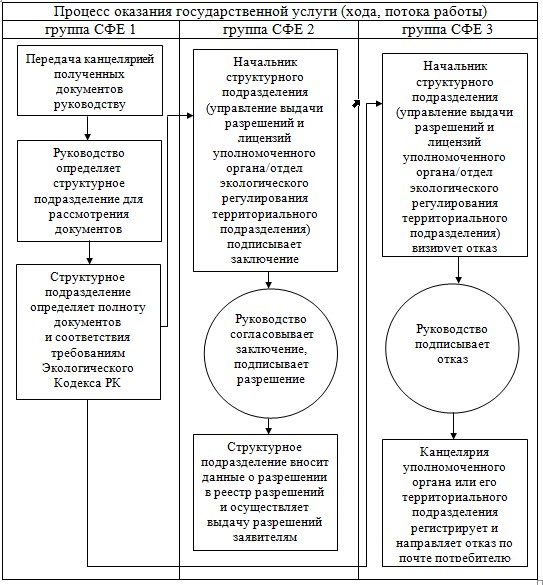 

Приложение 5        

к приказу Министра охраны  

окружающей среды       

Республики Казахстан     

от 4 сентября 2012 года № 275-ө 

Регламент государственной услуги

"Регистрация паспортов опасных отходов" 

1. Общие положения

      1. Регламент государственной услуги "Регистрация паспортов опасных отходов" (далее - регламент) разработан в соответствии с пунктом 4 статьи 9-1 Закона Республики Казахстан "Об административных процедурах", а также стандарта государственной услуги "Регистрация паспортов опасных отходов", утвержденным постановлением Правительства Республики Казахстан от 8 августа 2012 года № 1033 (далее - Стандарт).



      2. Государственным органом по предоставлению данной государственной услуги являются территориальные органы Комитета экологического регулирования и контроля Министерства охраны окружающей среды Республики Казахстан (далее - территориальные органы) по местонахождению объекта природопользования.



      3. Форма оказываемой государственной услуги: не автоматизированная.



      4. Государственная услуга оказывается в соответствии с пунктом 5 статьи 289 Экологического кодекса Республики Казахстан от 9 января 2007 г, Стандарта.



      5. Результатом оказываемой государственной услуги являются выдача зарегистрированного паспорта опасных отходов, либо мотивированный ответ об отказе в предоставлении государственной услуги на бумажном носителе.  

2. Требования к оказанию государственной услуги

      6. Государственная услуга осуществляется по местонахождению объекта природопользования, ежедневно кроме субботы, воскресенья и праздничных дней, по адресам территориальных органов согласно приложению 1 к настоящему регламенту. Прием осуществляется в порядке очереди без предварительной записи и ускоренного обслуживания.



      7. Информация об оказании государственной услуги располагается на интернет-ресурсе Министерства охраны окружающей среды Республики Казахстан (электронный адрес web-сайте: www.eco.gov.kz.) и стендах, расположенных в помещениях территориальных органов.



      8. Государственная услуга оказывается физическим и юридическим лицам (далее - потребители). 



      9. Сроки оказания государственной услуги регламентированы Стандартом. 



      10. Прием документов осуществляется через канцелярию (приемную) территориальных органов в рабочие дни.



      11. Результат оказания государственной услуги принимается потребителем путем личного посещения, либо представителем по доверенности. 

3. Описание порядка действий (взаимодействия) в процессе

оказания государственной услуги

      12. Документы предъявляются в канцелярию (приемную) территориальных органов.



      Особые условия мест предоставления государственной услуги не предусмотрены.



      13. График работы: ежедневно с понедельника по пятницу, выходные дни: суббота, воскресенье и праздничные дни. Время работы указаны в приложении 1 к настоящему регламенту. 



      14. Данная государственная услуга оказывается на бесплатной основе.



      15. Для получения государственной услуги потребитель представляет документы согласно пункту 11 Стандарта.



      16. Заявка оформляется в произвольной форме. Форма заполнения паспортов опасных отходов размещается на официальном web-сайте уполномоченного органа в области охраны окружающей среды: www.eco.gov.kz.



      Заявка и документы должны быть заверены подписью руководителя и печатью организации-заявителя.



      17. Требования к информационной безопасности отсутствуют.



      18. В процессе оказания государственной услуги задействованы следующие структурно-функциональные единицы (далее - СФЕ):



      1) канцелярия (приемная) территориального органа;



      2) начальник (заместитель начальника) территориального органа;



      3) начальник отдела территориального органа;



      4) ответственный исполнитель территориального органа.



      19. Схемы, отражающие взаимосвязь между логической последовательностью действий в процессе оказания государственной услуги и СФЕ приведены в приложении 2 к настоящему регламенту.



      20. В выдаче паспорта опасных отходов может быть отказано в случаях:



      1) несоответствия паспорта установленной форме;



      2) заполнения не всех разделов паспорта;



      3) указания в паспорте недостоверных данных.



      4) неправильное определение кода отхода.

Приложение 1              

к Регламенту государственной услуги  

"Регистрация паспортов опасных отходов"

                   Адреса территориальных органов

Приложение 2              

к Регламенту государственной услуги  

"Регистрация паспортов опасных отходов"

         Схемы, отражающие взаимосвязь между логической

        последовательностью действий в процессе оказания

                  государственной услуги и СФЕ

                Таблица 1. Описание действий СФЕ

      Примечание:



      В данной таблице перечисляются действия (функции, процедуры, операции) всех СФЕ с указанием форм завершения, сроков исполнения и указанием номеров последующих действий в технологической цепочке процесса оказания государственной услуги.



      На основании таблицы 2 строятся таблицы вариантов использования, подобные таблицам 2 и 3, в которых указывается логическая последовательность действий (взаимодействий) СФЕ или групп СФЕ.



      Последовательность действий в таблицах вариантов использования имеют сквозную нумерацию в соответствии с порядком выполнения действий.

        Таблица 2. Варианты использования. Основной процесс

      Примечание:



      Основной процесс (основной сценарий) - это переход от одного действия к другому, при условии, что все вопросы (условия) получают положительное решение и на исходный запрос выдается требуемый результат (справка, разрешение и т.п.).

      Таблица 3. Варианты использования. Альтернативный процесс

      Примечание:



      Альтернативные процессы (альтернативные сценарии) - это переход от одного действия к другому, при отсутствии выполнения какого-либо условия (требуются дополнительные согласования, экспертизы и т.п.); оказание государственной услуги осуществляется в другом порядке, когда процесс заканчивается выдачей мотивированного отказа. 

Диаграмма функционального взаимодействия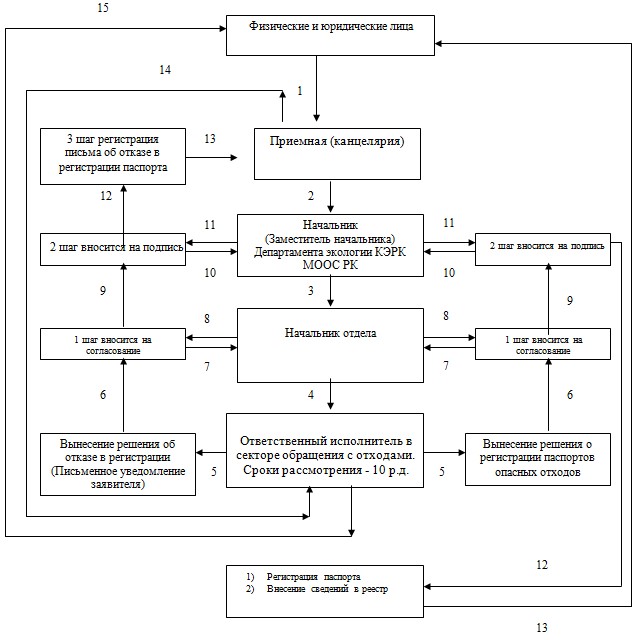 

Приложение 6        

к приказу Министра охраны  

окружающей среды       

Республики Казахстан     

от 4 сентября 2012 года № 275-ө 

Регламент государственной услуги

      "Выдача заключений государственной экологической

      экспертизы для объектов I категории" 

1. Основные понятия

      1. Настоящий Регламент государственной услуги "Выдача заключений государственной экологической экспертизы для объектов I категории" (далее – регламент) разработан в соответствии с пунктом 4 статьи 9-1 Закона Республики Казахстан "Об административных процедурах, а также в соответствии со стандартом государственной услуги "Выдача заключений государственной экологической экспертизы для объектов I категории", утвержденным постановлением Правительства Республики Казахстан от 8 августа 2012 года № 1033 (далее - Стандарт).



      2. В регламенте используются следующие понятия:



      1) структурно-функциональные единицы (СФЕ) - должностные лица, которые участвуют в процессе оказания государственной услуги;



      2) государственная услуга – деятельность центральных государственных и местных исполнительных органов, их подведомственных организаций и иных физических и юридических лиц, являющаяся одной из форм реализации отдельных функций государственных органов, предусмотренная законодательством Республики Казахстан, направленная на удовлетворение потребностей физических и юридических лиц (за исключением центральных государственных и местных исполнительных органов), носящая индивидуальный характер и осуществляемая по обращению физических и (или) юридических лиц (за исключением центральных государственных и местных исполнительных органов);



      3) потребитель – физическое или юридическое лицо. 

2. Общие положения

      3. Нормативное правовое определение государственной услуги:



      Выдача заключения государственной экологической экспертизы на объекты I категории (далее – государственная услуга) - процедура установления соответствия намечаемой хозяйственной и иной деятельности нормативам качества окружающей среды и экологическим требованиям, а также определения допустимости реализации объекта экологической экспертизы в целях предупреждения возможных неблагоприятных воздействий этой деятельности на окружающую среду и связанных с ними социальных последствий.



      4. Государственная услуга оказывается Комитетом экологического регулирования и контроля Министерства охраны окружающей среды Республики Казахстан (далее – уполномоченный орган) и его территориальными подразделениями.



      5. Форма оказываемой государственной услуги: не автоматизированная.



      6. Государственная услуга оказывается на основании подпункта 12) статьи 17 и пункта 2 статьи 48 Экологического кодекса Республики Казахстан (далее – Кодекс), Стандарта и приказа Министра охраны окружающей среды Республики Казахстан от 28 июня 2007 года № 207-п "Об утверждении Правил проведения государственной экологической экспертизы".



      7. Результатом оказываемой государственной услуги является выдача заключения государственной экологической экспертизы для объектов I категории с выводом "согласовывается/не согласовывается", либо мотивированный ответ об отказе в предоставлении государственной услуги на бумажном носителе.  

3. Требования к оказанию государственной услуги

      8. Государственная услуга оказывается уполномоченным органом ежедневно, за исключением выходных и праздничных дней, с 9.00 до 18.30 часов, перерыв на обед с 13.00 до 14.30 часов. Предварительная запись для получения услуги не требуется. Режим ускоренного обслуживания не предусмотрен. Юридический адрес: 010000, город Астана, ул. Орынбор, дом № 8, подъезд 14, 3-й этаж, кабинеты 333, 337.



      Наименование и адреса уполномоченного органа и его территориальных подразделений представлены в приложении 1 к настоящему регламенту.



      9. Информация об оказании государственной услуги располагается на интернет-ресурсе уполномоченного органа - www.ecokomitet.kz, на специальных информационных стендах, расположенных в помещениях уполномоченного органа и его территориальных подразделений по адресам, указанным в приложении 1 к настоящему регламенту.



      10. Сроки оказания государственной услуги регламентированы Стандартом.



      11. Основанием для отказа в предоставлении государственной услуги является непредставление полного перечня документов, предусмотренных пунктом 11 Стандарта.



      12. Этапы оказания государственной услуги с момента получения запроса от потребителя для получения государственной услуги и до момента выдачи результата государственной услуги:



      1) прием в уполномоченном органе и его территориальных подразделениях заявлений и документов на регистрацию;



      2) распределение в уполномоченном органе и его территориальных подразделениях поступивших документов;



      3) рассмотрение представленных документов специалистами уполномоченного органа и его территориальных подразделений на соответствие требованиям Кодекса и нормативно-правовым актам;



      4) подготовка заключения государственной экологической экспертизы для объектов I категории либо мотивированного отказа в предоставлении государственной услуги;



      5) рассмотрение документов руководством уполномоченного органа и его территориальных подразделений и их подготовка для выдачи потребителю;



      6) выдача готовых документов потребителю. 

4. Описание порядка действий (взаимодействия) в процессе

оказания государственной услуги 

      13. Документы, необходимые для получения государственной услуги, сдаются в канцелярию уполномоченного органа и его территориальных подразделений по адресам, указанным в приложении 1 к настоящему регламенту.



      14. Подтверждением того, что потребитель сдал все необходимые документы, указанные в пункте 11 Стандарта, является копия сопроводительного письма потребителя со штампом регистрации (входящий номер, дата и количество приложенных документов) канцелярии уполномоченного органа и его территориальных подразделений.



      15. Результат оказания государственной услуги принимается потребителем путем личного посещения либо представителем по доверенности.



      16. Для получения государственной услуги потребитель представляет документы согласно пункту 11 Стандарта.



      17. Требования к информационной безопасности отсутствуют.



      18. В процессе оказания государственной услуги задействованы следующие СФЕ:



      1) канцелярия уполномоченного органа и его территориальных подразделений;



      2) руководитель уполномоченного органа и его территориальных подразделений;



      3) заместитель руководителя уполномоченного органа и его территориальных подразделений;



      4) начальник структурного подразделения;



      5) ответственный исполнитель структурного подразделения.



      19. Текстовое табличное описание последовательности и взаимодействие административных действий (процедур) каждой СФЕ с указанием срока выполнения каждого административного действия (процедуры) приведено в приложении 2 к настоящему регламенту.



      20. Схемы, отражающие взаимосвязь между логической последовательностью административных действий в процессе оказания государственной услуги и СФЕ приведены в приложении 3 к настоящему регламенту.

Приложение 1           

к Регламенту государственной услуги

"Выдача заключений государственной

экологической экспертизы     

для объектов I категории"    

         Наименование и адреса уполномоченного органа и

               его территориальных подразделений

Приложение 2           

к Регламенту государственной услуги

"Выдача заключений государственной

экологической экспертизы     

для объектов I категории"    

       Текстовое табличное описание последовательности и

взаимодействие административных действий (процедур) каждой СФЕ

                Таблица 1. Описание действий СФЕ

       Таблица 2. Варианты использования. Основной процесс

      Таблица 3. Варианты использования. Альтернативный процесс

Приложение 3           

к Регламенту государственной услуги

"Выдача заключений государственной

экологической экспертизы     

для объектов I категории"     

Схемы, отражающие взаимосвязь между логической

последовательностью административных действий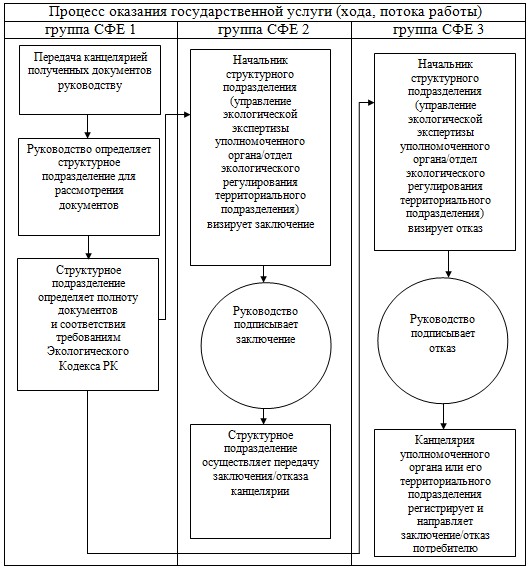 
					© 2012. РГП на ПХВ «Институт законодательства и правовой информации Республики Казахстан» Министерства юстиции Республики Казахстан
				Действия основного процесса (хода, потока работ)Действия основного процесса (хода, потока работ)Действия основного процесса (хода, потока работ)Действия основного процесса (хода, потока работ)Действия основного процесса (хода, потока работ)Действия основного процесса (хода, потока работ)№ действия

(хода,

потока работ)Наименование

СФЕСотрудники

канцелярии

уполномо-

ченного

органаРуководитель

уполномоченного

органаЗаместитель

руководителя

уполномочен-

ного органаНачальник

структурного

подразделения

(Управление

выдачи

разрешений и

лицензий)Ответственный

исполнитель123456Наименование

действия

(процесса,

процедуры,

операции) и

их описаниеПрием

документов,

регистрацияОзнакомление с

корреспонден-

цией,

определение

курирующего

заместителяОзнакомление

с коррес-

понденцией,

определение

структурного

подразделения

для

рассмотренияОзнакомление с

корреспонден-

цией,

определение

ответственного

исполнителя

для

рассмотренияОпределение

полноты

документов,

определение

соответствия

квалифика-

ционным

требованиямФорма

завершения

(данные,

документ,

организа-

ционно-

распоряди-

тельное

решение)Направление

документов

руководи-

телю для

наложения

визыНаложение

резолюции,

отправка

курирующему

заместителю

руководителяНаложение

резолюции,

отправка

начальнику

структурного

подразделенияНаложение

резолюции,

передача

документов

ответственному

исполнителюПодготовка

заключения о

соответствии

или несоот-

ветствии,

передача

заключения с

материалами

начальнику

структурного

подразделенияСроки

исполнения1 час1 час1 час1 час2 часа№ действия

(хода,

потока работ)678910Наименование

СФЕНачальник

структур-

ного под-

разделения

(Управление

выдачи

разрешений

и лицензий)Заместитель

руководителя

уполномоченного

органаОтветственный

исполнительЗаместитель

руководителя

уполномоченного

органаОтветственный

исполнительНаименование

действия

(процесса,

процедуры,

операции) и

их описаниеПодпись

заключения

ответст-

венного

исполнителяСогласование

заключения

ответственного

исполнителяОформление

разрешенияПодписание

бланка

разрешенияВнесение

разрешения

в реестр

разрешений и

выдача

разрешения

потребителюФорма

завершения

(данные,

документ,

организа-

ционно-

распоряди-

тельное

решение)Передача

заключения

с мате-

риалами на

согласование

курирующему

заместителю

руководителя

уполномо-

ченного

органаПередача

заключения с

материалами

ответственному

исполнителю

для оформления

разрешенияПередача

оформленного

разрешения

для

подписания

заместителю

руководителя

уполномо-

ченного

органаПередача

подписанного

бланка

разрешения

ответственному

исполнителюВыдача

лицензии

потребителюСроки

исполнения2 часа2 часа2 часа1 часВ течение

рабочего дняГруппа 1 СФЕ

Канцелярия

уполномоченного

органаГруппа 2 СФЕ

Руководитель

уполномоченного

органаГруппа 3 СФЕ

Заместитель руководителя

уполномоченного органаГруппа 4 СФЕ

Структурное

подразделениеДействие № 1

Прием документов,

регистрация

заявленияДействие № 2

Определение

курирующего

заместителяДействие № 3

Определение структурного

подразделения для

исполнения, наложение

резолюцииДействие № 4

Рассмотрение заявлений,

определение

соответствия заявлений

законодательству,

подготовка заключенийДействие № 5

Согласование заключенийДействие № 6

Оформление разрешенийДействие № 7

Подписание разрешенийДействие № 8

Регистрация разрешений

и выдача потребителюГруппа 1 СФЕ

Канцелярия

уполномоченного

органаГруппа 2 СФЕ

Руководитель

уполномоченного

органаГруппа 3 СФЕ

Заместитель руководителя

уполномоченного органаГруппа 4 СФЕ

Структурное

подразделениеДействие № 1

Прием документов,

регистрация

заявленияДействие № 2

Определение

курирующего

заместителяДействие № 3

Определение структурного

подразделения для

исполнения, наложение

резолюцииДействие № 4

Рассмотрение заявлений,

определение

соответствия заявлений

законодательству,

подготовка

мотивированного отказаДействие № 5

Согласование отказаДействие № 6

Подписание отказаДействие № 7

Выдача отказа

заявителю1№ действия

(хода, потока

работ)123452Наименование

СФЕПотребительПЭППотребительПШЭППЭП3Наименование

действия

(процесса,

процедуры,

операции) и их

описаниеПрикрепление

в интернет-

браузер

компьютера

потребителя

регистра-

ционного

свидетельства

ЭЦП Формирует

сообщение

об отказе

в связи с

имеющимися

нарушениями

в данных

потребителяВыбирает

услугу и

формирует

данные

запроса

прикреплением

необходимых

документов в

электронном

видеОплата

услугиФормирует

сообщение об

отказе в

связи с

отсутствием

оплаты4Форма

завершения

(данные,

документ

организационно–

распорядительное

решение)5Сроки

исполнения10–15 сек20 сек1,5 мин1,5 мин10–15 сек6Номер

следующего

действия2 – если есть

нарушения

в данных

потребителя;

3 – если

авторизация

прошла

успешно–45 – если

не оплатил,

6 – если

оплатил

 

 –67891011ПотребительПЭП ПотребительПЭППЭППЭПВыбор

ЭЦП для

удостове-

рения

(подписания)

запросаФормирует

сообщения об

отказе в связи

с не

подтверждением

подлинности ЭЦП

потребителя Удостоверение

(подписание)

запрос

посредством

ЭЦП Регистрация

электронного

документа

заявление

(запроса

потребителя)

в ИС

"Е-лицензи-

рование" и

обработка

запроса в ИС

"Е-лицензи-

рование"Формирование

сообщения об

отказе в

связи

с имеющимися

нарушениями

в данных

потребителя

в ИС

"Е-лицензи-

рование" Электронный

документ

(электронная

лицензия)10–15 сек10–15 сек1,5 мин15 рабочих дней --7 – если в

ЭЦП ошибка,

8 – если ЭЦП

без ошибки--10-проверка

услугодателем

соответствия

потребителя

квалифика-

ционным

требованиям и

основаниям

для выдачи

лицензии-–1№ действия

(хода, потока

работ)12342Наименование СФЕУслугодательИС ГБД

"Е-лицензи-

рование"Услугодатель ГБД ФЛ,

ГБД ЮЛ 3Наименование

действия

(процесса,

процедуры,

операции) и их

описаниеАвторизуется

на ИС ГБД

"Е-лицензи-

рование" Формирует

сообщение об

отказе в связи

с имеющимися

нарушениями в

данныхВыбор сотрудником

услугодателя

услуги Направление

запроса на

проверку

данных

потребителя

в ГБД ФЛ,

ГБД ЮЛ 4Форма завершения

(данные, документ

организационно–

распорядительное

решение)5Сроки исполнения10–15 сек10 сек1,5 мин1,5 мин6Номер следующего

действия1 - Проверка

в ИС ГБД

"Е-лицензи-

рование"

подлинности

данных логина

и пароля

сотрудника

услугодателя–45 – если есть

нарушения в

данных

потребителя;

6 – если

авторизация

прошла

успешно56789ИС ГБД

"Е-лицензи-

рование" УслугодательИС ГБД

"Е-лицензирование" ИС ГБД

"Е-лицензирование" ИС ГБД

"Е-лицензирование" Формирование

сообщения об

отказе в связи

с имеющимися

нарушениями

в данныхЗаполнение формы

запроса с

прикреплением

документовРегистрация

электронного

документа в ИС ГБД

"Е-лицензирование"

и обработка услуги

в ИС ГБД

"Е-лицензирование"Формирование

сообщения об

отказе в

запрашиваемой

услуге в связи

с имеющимися

нарушениями в

данных потребителя

в ИС ГБД

"Е-лицензирование"Электронный

документ

(электронная

лицензия)

 1,5 мин10–15 сек15 рабочих дней----8 – если в ИС ГБД

"Е-лицензирование"

отсутствуют данные

по запросу,

9 – если данные по

запросу найдены--1№ действия

(хода, потока

работ)123452Наименование СФЕПотребительПЭППотребительПШЭППЭП3Наименование

действия

(процесса,

процедуры,

операции) и их

описаниеПрикрепление

в интернет-

браузер

компьютера

потребителя

регистра-

ционного

свидетельства

ЭЦП Формирует

сообщение

об отказе

в связи с

имеющимися

нарушениями

в данных

потребителяВыбирает

услугу и

формирует

данные

запроса

прикреплением

необходимых

документов в

электронном

видеОплата

услугиФормирует

сообщение об

отказе в связи

с отсутствием

оплаты4Форма завершения

(данные,

документ

организационно–

распорядительное

решение)5Сроки исполнения10–15 сек20 сек1,5 мин1,5 мин10–15 сек6Номер следующего

действия2 – если

есть

нарушения

в данных

потребителя;

3 – если

авторизация

прошла

успешно–-5 – если

не оплатил,

6 – если

оплатил

 

 –67891011Потребитель   ПЭП ПотребительПЭППЭППЭПВыбор ЭЦП для

удостоверения

(подписания)

запросаФормирует

сообщения об

отказе в связи

с не

подтверждением

подлинности ЭЦП

потребителя Удостоверение

(подписание)

запрос

посредством ЭЦП Регистрация

электронного

документа

заявление

(запроса

потребителя)

в ИС

"Е-лицензи-

рование" и

обработка

запроса в ИС

"Е-лицензи-

рование"Формирование

сообщения

об отказе

в связи с

имеющимися

нарушениями

в данных

потребителя

в ИС

"Е-лицензи-

рование"Электронный

документ

(электронная

лицензия)10–15 сек10–15 сек1,5 мин15 рабочих дней --7– если в ЭЦП ошибка, 8 – если ЭЦП без ошибки--10-проверка услугодателем соответствия потребителя квалификационным требованиям и основаниям для выдачи лицензии-–1№ действия

(хода, потока

работ)12342Наименование СФЕУслугодательИС ГБД

"Е-лицензи-

рование"Услугодатель ГБД ЮЛ 3Наименование

действия

(процесса,

процедуры,

операции) и их

описаниеАвторизуется

на ИС ГБД

"Е-лицензи-

рование" Формирует

сообщение об

отказе в связи

с имеющимися

нарушениями в

данныхВыбор сотрудником

услугодателя

услуги   Направление

запроса на

проверку

данных

потребителя в

ГБД ЮЛ4Форма завершения

(данные, документ

организационно–

распорядительное

решение)5Сроки исполнения10–15 сек10 сек1,5 мин1,5 мин6Номер следующего

действия1 - Проверка

в ИС ГБД

"Е-лицензи-

рование"

подлинности

данных логина

и пароля

сотрудника

услугодателя–-5 – если есть

нарушения в

данных

потребителя;

6 – если

авторизация

прошла

успешно56789ИС ГБД

"Е-лицензи-

рование"  УслугодательИС ГБД "Е-лицензирование"  ИС ГБД "Е-лицензирование"  ИС ГБД "Е-лицензирование"   Формирование

сообщения об

отказе в связи

с имеющимися

нарушениями в

данныхЗаполнение формы

запроса с

прикреплением

документовРегистрация

электронного

документа в ИС ГБД

"Е-лицензирование"

и обработка услуги

в ИС ГБД

"Е-лицензирование"Формирование

сообщения об

отказе в

запрашиваемой

услуге в связи

с имеющимися

нарушениями в

данных потребителя

в ИС ГБД

"Е-лицензирование"Электронный

документ

(электронная

лицензия 

 1,5 мин10–15 сек15 рабочих дней----8 – если в ИС ГБД

"Е-лицензирование"

отсутствуют данные

по запросу,

9 – если данные по

запросу найдены--№

п/пНаименование

уполномоченного

органаАдрес

расположенияОфициальный

сайтГрафик работыНомер

телефонаНомер

телефона руководи-

теля12345671ГУ "Комитет

экологического

регулирования

контроля

Министерства

охраны

окружающей

среды

Республики

Казахстан"010000,

г. Астана,

ул. Орынбор,

Дом 8,

Дом

Министерств,

14 подъездwww.ecokomitet.kzс 9.00 до

18.30 перерыв

на обед 

с 13.00 до

14.30

в рабочие дни8 (7172) 740880,

740836.

740869,

Факс: 

8 (7172) 740869Приемная:

8 (7172) 740094 2ГУ "Департамент

экологии по

городу Алматы

Комитета

экологического

регулирования

и контроля

Министерства

охраны

окружающей

среды

Республики

Казахстан"050022,

г. Алматы,

ул. Абая,

д. 32АЭ-адрес:

http://

www.westkaz.kz/

alm_obleko@

mail.kzс 9.00 до

18.00 перерыв

на обед

с 13.00 до

14.00

в рабочие дни8 (7272) 391108Приемная:

8 (7272) 391103

Факс:

8 (7272) 391113 3ГУ "Департамент

экологии по

Алматинской

области

Комитета

экологического

регулирования

и контроля

Министерства

охраны

окружающей

среды

Республики

Казахстан"040000,

Алматинская

область,

г. Талдыкорган,

ул. Абая,

д. 297нетс 9.00 до

18.00 перерыв

на обед

с 13.00 до

14.00

в рабочие дни8 (7272) 391108Приемная

заместителя:

8 (7282) 272358

Факс:

8 (7282) 2108014ГУ "Департамент

экологии по

Карагандинской

области

Комитета

экологического

регулирования

и контроля

Министерства

охраны

окружающей

среды

Республики

Казахстан"100000,

г. Караганда,

пр. Бухар-

Жырау,

дом 47www.karecology.kz

Э-адрес:

http://

www.westkaz.kz/

uproos@

karaganda.kz,

svod@karaganda.kzс 9.00 до

18.00 перерыв

на обед

с 13.00 до

14.00

в рабочие дни8 (7212) 41-09-10

сектор

выдачи

разрешений

отдела

экорегулиро-

вания,

8 (7212) 41-08-71

тел. нач.

отделаПриемная:

8 (7212) 41-07-54

Факс:

8 (7212) 410911

 5ГУ "Департамент

экологии по

Жамбылской

области

Комитета

экологического

регулирования

и контроля

Министерства

охраны

окружающей

среды

Республики

Казахстан"080002,

г.Тараз,

ул.Толе би,

42-аwww.shu-talas.kz

Э-адрес:

http://

www.westkaz.kz/

jatuoos-06@

mail.ruс 9.00 до

18.30 перерыв

на обед с

13.00 до 14.30

в рабочие дни8 (7262) 453489,

8 (7262) 453489

(факс)

Сектор

выдачи

разрешенийПриемная:

8 (7262) 4528566ГУ "Департамент

экологии по

Южно-

Казахстанской

области

Комитета

экологического

регулирования

и контроля

Министерства

охраны

окружающей

среды

Республики

Казахстан"160021,

г. Шымкент,

ул.

Мадели кожа,

б/н (зд. ЦОН)Нетс 9.00 до

18.30 перерыв

на обед с

13.00 до 14.30

в рабочие дниСектор

выдачи

разрешений

8 (7252) 22-18-15,

8 (7252) 30-02-50фПриемная:

8 (7252) 2220217ГУ "Департамент

экологии по

городу Астане

Комитета

экологического

регулирования

и контроля

Министерства

охраны

окружающей

среды

Республики

Казахстан" 010000,

г. Астана,

ул. Ы.Дукенулы,

23/1Э-адрес:

http://

www.westkaz.kz/

ecology@at.kzс 9.00 до

18.30 перерыв

на обед с

13.00 до 14.30

в рабочие дни8(7172) 226595Приемная

8 (7172) 3959788ГУ "Департамент

экологии по

Акмолинской

области

Комитета

экологического

регулирования

и контроля

Министерства

охраны

окружающей

среды

Республики

Казахстан"020000,

г.Кокшетау,

ул.Ауельбекова,

139Нетс 9.00 до

18.30 перерыв

на обед с

13.00 до 14.30

в рабочие дни8 (7162) 252183

 Приемная

8 (7162) 2520739ГУ "Департамент

экологии по

Северо-

Казахстанской

области

Комитета

экологического

регулирования

и контроля

Министерства

охраны

окружающей

среды

Республики

Казахстан"150008,

г.Петропавловск,

ул. К.Сутюшева,

58Нетс 9.00 до

18.30 перерыв

на обед с

13.00 до 14.30

в рабочие дни8 (7152) 461887Приемная:

8 (7152) 46188510ГУ "Департамент

экологии по

Павлодарской

области

Комитета

экологического

регулирования

и контроля

Министерства

охраны

окружающей

среды

Республики

Казахстан" 140000,

г. Павлодар,

ул. Мира, 22Э-адрес:

http://

www.westkaz.kz/

potuoos@

rambler.kzс 9.00 до

18.30 перерыв

на обед с

13.00 до 14.30

в рабочие дни8 (7182) 53-23-54

(отдел эко-

логического

регулирования)Приемная:

8 (7182) 26-09-1011ГУ "Департамент

экологии по

Восточно-

Казахстанской

области

Комитета

экологического

регулирования

и контроля

Министерства

охраны

окружающей

среды

Республики

Казахстан"  070003,

г. Усть-

Каменогорск,

ул. Потанина, 12Нетс 9.00 до

18.30 перерыв

на обед с

13.00 до 14.30

в рабочие дни8 (7232) 76-60-06

(отдел

экологи-

ческого

регулирования)Приемная:

8 (7232) 76-82-82 12ГУ "Департамент

экологии по

Актюбинской

области

Комитета

экологического

регулирования

и контроля

Министерства

охраны

окружающей

среды

Республики

Казахстан"  030012,

г. Актобе.,

пр-т Санкибай

батыра, 1,

3 этаж,

правое крыло.ecologyaktobe.union.kz

Э-адрес:

http://

www.westkaz.

kz/oos@list.ruс 8.30 до

17.30 перерыв

на обед с

12.30 до 13.30

в рабочие дни8 (7132) 55-77-44Приемная 

8 (7132) 55-76-78 13ГУ "Департамент

экологии по

Костанайской

области

Комитета

экологического

регулирования

и контроля

Министерства

охраны

окружающей

среды

Республики

Казахстан"  110000,

г. Костанай,

ул. Гоголя, 75Э-адрес: 

http://

www.westkaz.kz/

oblecol@krcc.kzс 9.00 до

18.00 перерыв

на обед с

13.00 до 14.00

в рабочие дни8 (7142) 50-13-72Приемная

8 (7142) 50-14-56,

50-16-0014ГУ "Департамент

экологии по

Атырауской

области

Комитета

экологического

регулирования

и контроля"

Комитета

экологического

регулирования

и контроля

Министерства

охраны

окружающей

среды

Республики

Казахстан"  060011,

г. Атырау,

ул. Б. Кулманова,

137www.atyrau-

eco.kz

Э-адрес:

atyrauekol@

rambler.ruс 8.30 до

18.00 перерыв

на обед с

12.30 до 14.00

в рабочие дни8 (7122) 21-30-64Приемная

8 (7122) 30-58-39

Факс

8 (7122) 21262315ГУ "Департамент

экологии по

Западно-

Казахстанской

области

Комитета

экологического

регулирования

и контроля

Министерства

охраны

окружающей

среды

Республики

Казахстан"  00009,

г. Уральск,

ул. Л.Толстого,

дом 59Э-адрес:

http://

www.westkaz.kz/

kecoural@mail.kzс 8.30 до

18.00 перерыв

на обед с

12.30 до 14.00

в рабочие дни8 (7112) 50-04-81Приемная:

8 (7112) 50-04-8116ГУ "Департамент

экологии по

Мангистауской

области

Комитета

экологического

регулирования

и контроля"

Министерства

охраны

окружающей

среды

Республики

Казахстан"  130000,

г. Актау,

1 микрорайон,

здание № 1Э-адрес:

http://

www.westkaz.kz/

aktau_monitor@

mail.ruс 8.30 до

18.00 перерыв

на обед с

12.30 до 14.00

в рабочие дни8 (7292) 50-44-79Приемная

8 (7292) 50-54-7117ГУ "Департамент

экологии по

Кызылординской

области

Комитета

экологического

регулирования

и контроля"

Министерства

охраны

окружающей

среды

Республики

Казахстан"  120008,

г. Кызылорда,

ул. Желтоксан,

150Э-адрес:

http://

www.westkaz.kz/

ecolog77@mail.ruс 9.00 до

18.00 перерыв

на обед с

13.00 до 14.00

в рабочие дни8 (7242) 23-00-79Приемная

8 (7242) 23-02-44Действия основного процесса (хода, потока работ)Действия основного процесса (хода, потока работ)Действия основного процесса (хода, потока работ)Действия основного процесса (хода, потока работ)Действия основного процесса (хода, потока работ) №№ действия

(хода, потока работ)123 1Наименование СФЕСотрудники

канцелярии

уполномоченного

органа или его

территориального

подразделенияРуководство

уполномоченного

органа или его

территориального

подразделенияНачальник

структурного

подразделения

(управление выдачи

разрешений и

лицензий

уполномоченного

органа/отдел

экологического

регулирования

территориального

подразделения) 2Наименование действия

(процесса, процедуры,

операции) и их описаниеПрием документов от

потребителей, их

регистрацияОзнакомление с

корреспонденцией,

определение

структурного

подразделения для

рассмотренияОзнакомление с

корреспонденцией,

определение

ответственного

исполнителя для

рассмотрения 3Форма завершения

(данные, документ,

организационно-

распорядительное

решение)Направление

документов

руководству для

наложения резолюцииНаложение

резолюции, отправка

начальнику

структурного

подразделенияНаложение

резолюции, передача

документов

ответственному

исполнителю 4Сроки исполнения1 час1 час1 час 5Номер следующего действия234 №№ действия

(хода, потока работ)45 1Наименование СФЕОтветственный исполнительНачальник структурного

подразделения (управление

выдачи разрешений и

лицензий уполномоченного

органа/отдел экологического

регулирования

территориального

подразделения) 2Наименование действия

(процесса, процедуры,

операции) и их описаниеОпределение полноты

представленных материалов и

соответствия требованиям

Экологического Кодекса РК, 

подготовка запроса (при

необходимости) потребителю,

подготовка отказа

потребителю в случае

ненадлежащего оформления

заявки, либо несоответствии

представленных материаловПодпись заключения

ответственного исполнителя,

визирование запроса

(отказа) потребителю

 3 Форма завершения (данные,

документ, организационно-

распорядительное решение)Подготовка заключения,

подготовка запроса (отказа)

потребителю, передача

заключения/запроса (отказа)

с материалами начальнику

структурного подразделенияПередача заключения с

материалами на

согласование руководству,

передача запроса (отказа)

потребителю на подпись

руководству уполномоченного

органа или его

территориального

подразделения 4Сроки исполнения15 календарных дней1 час 5Номер следующего действия56 №№ действия

(хода, потока работ)67 1Наименование СФЕРуководство уполномоченного

органа или его

территориального

подразделенияСтруктурное подразделение

уполномоченного органа или

его территориального

подразделения 2Наименование действия

(процесса, процедуры,

операции) и их описаниеСогласование заключения

ответственного исполнителя,

подпись запроса (отказа) в

потребителюОформление разрешения.

Передача запроса (отказа)

потребителю в канцелярию

уполномоченного органа или

его территориального

подразделения 3Форма завершения (данные,

документ, организационно-

распорядительное решение)Передача согласованного

заключения ответственного

исполнителя  в структурное

подразделение для оформления

разрешения, передача запроса

(отказа) в структурное

подразделениеПередача оформленного

разрешения для подписания

руководству уполномоченного

органа

Передача запроса (отказа)

потребителю в канцелярию

уполномоченного органа или

его территориального

подразделения 4Сроки исполнения1 час1 час 5Номер следующего действия78 №№ действия

(хода, потока работ)89 1Наименование СФЕРуководство уполномоченного

органа или его

территориального

подразделенияСтруктурное подразделение

уполномоченного органа или

его территориального

подразделения 2Наименование действия

(процесса, процедуры,

операции) и их описаниеПодписание бланка разрешенияВнесение разрешения в

реестр разрешений и выдача

разрешений заявителям 3Форма завершения (данные,

документ, организационно-

распорядительное решение)Передача подписанного бланка

в структурное подразделение

уполномоченного органа или

его территориального

подразделенияВыдача разрешений

заявителям 4Сроки исполнения30 минут30 минут 5Номер следующего действия910 №№ действия

(хода, потока работ)1011 1Наименование СФЕКанцелярия уполномоченного

органа или его

территориального

подразделения 2Наименование действия

(процесса, процедуры,

операции) и их описаниеРегистрация и доставка

запросов (отказов)

потребителям 3Форма завершения (данные,

документ, организационно-

распорядительное решение)Расписка о выдаче запросов

(отказов) потребителю,

уведомление о доставке

запросов (отказов)

потребителю 4Сроки исполненияВ течение рабочего дняГруппа 1 СФЕ

Канцелярия

уполномоченного

органа или его

территориального

подразделенияГруппа 2 СФЕ

Руководство

уполномоченного

органа или его

территориального

подразделенияГруппа 3 СФЕ

Начальник

структурного

подразделения

(управление выдачи

разрешений и

лицензий

уполномоченного

органа/отдел

экологического

регулирования

территориального

подразделения)Группа 4 СФЕ

структурное

подразделение

уполномоченного

органа или его

территориального

подразделенияДействие № 2

Прием документов

от потребителей

регистрация,

направление документов

руководству

уполномоченного органа

или его

территориального

подразделенияДействие № 3

Определение

структурного

подразделения для

исполнения,

наложение резолюцииДействие № 4

Ознакомление с

корреспонденцией,

определение

ответственного

исполнителя для

рассмотренияДействие № 5

Рассмотрение

представленных

материалов,

подготовка заключенияДействие № 7

Согласование

заключенияДействие № 6

Подпись заключенияДействие № 8

Оформление разрешенияДействие № 9

Подписание бланка

разрешенияДействие № 10

Внесение разрешения в

реестр разрешений и

выдача разрешений

заявителямГруппа 1 СФЕ

Канцелярия

уполномоченного органа

или его

территориального

подразделенияГруппа 2 СФЕ

Руководство

уполномоченного

органа или его

территориального

подразделенияГруппа 3 СФЕ

Начальник

структурного

подразделения

(управление выдачи

разрешений и

лицензий)Группа 4 СФЕ

структурное

подразделение

уполномоченного

органа или его

территориального

подразделенияДействие № 2

Прием документов

от потребителей

регистрация,

направление документов

руководству

уполномоченного органа

или его

территориального

подразделенияДействие № 3

Определение

структурного

подразделения для

исполнения,

наложение резолюцииДействие № 4

Ознакомление с

корреспонденцией,

определение

ответственного

исполнителя для

рассмотренияДействие № 5

Рассмотрение

представленных

материалов,

подготовка запроса

(при необходимости)/

отказаДействие № 9

Регистрация и доставка

запросов (отказов)

потребителямДействие № 7

Подпись запроса

(отказа) в

потребителюДействие № 6

Визирование запроса

(отказа)Действие № 8

Передача запроса

(отказа) в канцелярию

уполномоченного

органа или его

территориального

подразделения для

регистрации и

отправки№

п/пНаименование

уполномоченного

органаАдрес расположенияЭлектронный адресГрафик

работыНомер

телефона1234561ГУ "Департамент

экологии по городу

Алматы Комитета

экологического

регулирования и

контроля

Министерства

охраны окружающей

среды Республики

Казахстан"050022, г. Алматы,

пр.Абая,32almaty_ecolog@mail.ruс 9.00

до 18.00

перерыв

на обед

с 13.00

до 14.00

в рабочие

дни8 (7272) 239-11-03,

факс

8 (7272) 239-11-132ГУ "Департамент

экологии по

Алматинской

области Комитета

экологического

регулирования и

контроля

Министерства

охраны окружающей

среды Республики

Казахстан"040000,

Алматинская

область,

г. Талдыкорган,

ул. Абая, д. 297almaty_ecolog@mail.ruс 9.00

до 18.00

перерыв

на обед

с 13.00

до 14.00

в рабочие

дни8 (7282) 27-23-58,

факс

8 (7282) 21-08-013ГУ "Департамент

экологии по

Атырауской области

Комитета

экологического

регулирования и

контроля" Комитета

экологического

регулирования и

контроля

Министерства

охраны окружающей

среды Республики

Казахстан"  060011,

г. Атырау,

ул. Кулманова, 137inspekssia@mail.ruс 8.30 до

18.00

перерыв

на обед с

12.30 до

14.00 в

рабочие

дни8 (7122) 49-25-70,

21-30-35,

факс

8 (7122) 21-26-234ГУ "Департамент

экологии по

Мангистауской

области Комитета

экологического

регулирования и

контроля"

Министерства

охраны окружающей

среды Республики

Казахстан"  130000,

Мангистауская обл.,

г. Актау,

1 мкр., д. 1.erka-82@mail.ruс 8.30

до 18.00

перерыв на

обед с

12.30 до

14.00 в

рабочие

дни8 (7192) 50-44-79,

факс

8 (7192) 50-70-585ГУ "Департамент

экологии по

Западно-

Казахстанской

области Комитета

экологического

регулирования и

контроля

Министерства

охраны окружающей

среды Республики

Казахстан"  090000,

Западно-

Казахстанская

область,

г. Уральск,

ул. Льва Толстого, 59.eco_zapad@mail.ruс 8.30 до

18.00

перерыв на

обед с

12.30 до

14.00 в

рабочие

дни8 (7112) 50-04-81,

факс

8 (7112) 51-29-816ГУ "Департамент

экологии по

Павлодарской

области Комитета

экологического

регулирования и

контроля

Министерства

охраны окружающей

среды Республики

Казахстан" 140005, г.Павлодар,

ул. Мира, 22.potuoos@rambler.ruс 9.00 до

18.30

перерыв на

обед с

13.00 до

14.30 в

рабочие

дни8 (7182) 53-29-10,

факс

8 (7182) 53-26-087ГУ "Департамент

экологии по

Восточно-

Казахстанской

области Комитета

экологического

регулирования и

контроля

Министерства

охраны окружающей

среды Республики

Казахстан"  070003, г.

Усть-Каменогорск,

ул. Потанина, 12;

 

 г. Семей,

ул. Б. Момышулы,

19 "а"Ukecolog@ukg.kz

 

 

 

 

 Semaizcontrol @mail.ru. с 9.00

до 18.30

перерыв на

обед

 с 13.00 до

14.30 в

рабочие

дни8 (7232) 76-76-82,

факс

8 (7232) 76-55-62;

071400

 8 (7222) 52-32-78,

факс

8 (7222) 52-49-678ГУ "Департамент

экологии по

Жамбылской области

Комитета

экологического

регулирования и

контроля

Министерства

охраны окружающей

среды Республики

Казахстан"080002,

г.Тараз,

ул. Толе би, 42-аshutalas@mail.ruс 9.00 до

18.30

перерыв на

обед с

13.00 до

14.30 в

рабочие

дни8 (7262) 45-28-56,

факс

8 (7262) 45-63-97

 9ГУ "Департамент

экологии по

Южно-Казахстанской

области Комитета

экологического

регулирования и

контроля

Министерства

охраны окружающей

среды Республики

Казахстан"160021,

г. Шымкент,

ул. Мадели кожа,

б/н (зд. ЦОН)omereke2007@rambler.ruс 9.00 до

18.30

перерыв на

обед с

13.00 до

14.30 в

рабочие

дниТел./факс:

8 (7152) 32-55-12,10ГУ "Департамент

экологии по

Карагандинской

области Комитета

экологического

регулирования и

контроля

Министерства

охраны окружающей

среды Республики

Казахстан"100000,

г. Караганда,

пр. Бухар-Жырау,

дом 47uproos@karaganda.kz,

svod@karaganda.kz с 9.00

до 18.00

перерыв

на обед

с 13.00

до 14.00

в рабочие

дни8 (7212) 41-07-54,

факс

8 (7212) 41-09-1111ГУ "Департамент

экологии по

Актюбинской

области Комитета

экологического

регулирования и

контроля

Министерства

охраны окружающей

среды Республики

Казахстан"  030012 г. Актобе.,

пр-т Санкибай

батыра, 1, 3 этаж,

правое крылоoos@list.ruс 8.30 до

17.30

перерыв на

обед с

12.30 до

13.30 в

рабочие

дни8 (7132) 55-76-78,

факс

8 (7132) 55-76-7912ГУ "Департамент

экологии по

Костанайской

области Комитета

экологического

регулирования и

контроля

Министерства

охраны окружающей

среды Республики

Казахстан"  110000,

г. Костанай,

ул. Гоголя, 75oblecol@krcc.kzс 9.00 до

18.00

перерыв на

обед с

13.00 до

14.00 в

рабочие

дниТел./факс:

8 (7142) 50-14-5613ГУ "Департамент

экологии по

Кызылординской

области Комитета

экологического

регулирования и

контроля"

Министерства

охраны окружающей

среды Республики

Казахстан"  120008,

г. Кызылорда,

ул. Желтоксан, 150ecolog77@mail.ruс 9.00 до

18.00

перерыв на

обед с

13.00 до

14.00 в

рабочие

дниТел./факс:

8 (7142) 23-06-8014ГУ "Департамент

экологии по городу

Астане Комитета

экологического

регулирования и

контроля

Министерства

охраны окружающей

среды Республики

Казахстан" 010000, г. Астана,

ул. Ы. Дүкенұлы,

23/1ecology@at.kzс 9.00 до

18.30

перерыв на

обед с

13.00 до

14.30 в

рабочие

дни8 (7172) 39-59-78,

факс

8 (7172) 22-62-7415ГУ "Департамент

экологии по

Северо-

Казахстанской

области Комитета

экологического

регулирования и

контроля

Министерства

охраны окружающей

среды Республики

Казахстан"150008,

Северо-

Казахстанская

область,

г. Петропавловск,

ул. К. Сутюшева, 58uproos@mail.online.kzс 9.00 до

18.30

перерыв на

обед с

13.00 до

14.30 в

рабочие

дниТел./факс:

8 (7152) 46-18-8516ГУ "Департамент

экологии по

Акмолинской

области Комитета

экологического

регулирования и

контроля

Министерства

охраны окружающей

среды Республики

Казахстан"020000,

г. Кокшетау,

ул. Ауельбекова,

139 "а"AOOS@mail.ruс 9.00 до

18.30

перерыв на

обед с

13.00 до

14.30 в

рабочие

дни овТел./факс:

8 (7162) 25-20-73Действия основного процесса (хода, потока работ)Действия основного процесса (хода, потока работ)Действия основного процесса (хода, потока работ)Действия основного процесса (хода, потока работ)Действия основного процесса (хода, потока работ)№ действия

(хода, потока

работ)1234Наименование

СФЕСотрудник

канцелярии

(приемной)

департамента

экологииНачальник

(заместитель

начальника)

департамента

экологииНачальник отдела

департамента

экологииОтветственный

исполнитель

департамента

экологии (сектор

обращения с

отходами)Наименование

действия

(процесса,

процедуры,

операции) и

их описаниеПрием документов,

регистрацияОзнакомление с

корреспон-

денцией,

определение

структурного

подразделения

для

рассмотренияОзнакомление с

корреспонденцией,

определение

исполнителя Рассмотрение

документов.

Определение

соответствия

паспорта

установленной

форме, заполнения

всех разделов

паспорта, указания

в паспорте

достоверных

данных,

правильности

определения кода

отходаФорма

завершения

(данные,

документ,

организационно-

распоряди-

тельное

решение)Направление

документов

руководителю для

наложения визыНаложение

резолюции,

отправка

начальнику

отделаНаложение

резолюции,

отправка

ответственному

исполнителю Подготовка

заключения о

возможности

регистрации

паспорта. Передача

письма с

материалами

начальнику отделаСроки

исполнения1 час1 час1 час2 часа№ действия

(хода, потока

работ)5677Наименование

СФЕНачальник отделаНачальник

(заместитель

начальника)

департамента

экологииОтветственный исполнительОтветственный исполнительНаименование

действия

(процесса,

процедуры,

операции) и

их описаниеСогласование

заключения

ответственного

исполнителяПодписание

паспорта Регистрация паспорта.

Внесение записи в журнал регистрации

(реестр) паспортов опасных отходовРегистрация паспорта.

Внесение записи в журнал регистрации

(реестр) паспортов опасных отходовФорма

завершения

(данные,

документ,

организационно-

распоряди-

тельное

решение)Передача

заключения с

материалами на

согласование

начальнику

(заместителю

начальника)

департамента

экологииПередача

подписанного

паспорта

ответственному

исполнителю

для

регистрации Выдача заявителю зарегистрированного

паспортаВыдача заявителю зарегистрированного

паспортаСроки

исполнения1 час1 часВ течении рабочего дняВ течении рабочего дняГруппа 1 СФЕ Группа 2 СФЕ

Начальник

(заместитель

начальника)

департамента

экологииГруппа 3 СФЕ

начальник отдела

департамента

экологииГруппа 4 СФЕ

ответственный

исполнитель

департамента экологииДействие № 1

Прием

документов,

регистрацияДействие № 2

Ознакомление с

корреспонденцией,

определение

структурного

подразделения для

рассмотренияДействие № 3

Ознакомление с

корреспонденцией,

определение

исполнителяДействие № 4

Рассмотрение

документов.

Определение

соответствия паспорта

установленной форме,

заполнения всех

разделов паспорта,

указания в паспорте

достоверных данных,

правильности

определения кода

отходаДействие № 5

Согласование

заключения

ответственного

исполнителяДействие № 6

Подписание паспорта  Действие № 7

Регистрация паспорта.

Внесение записи в

журнал регистрации

(реестр) паспортов

опасных отходовГруппа 1 СФЕ

Канцелярия

(приемная)

департамента

экологииГруппа 2 СФЕ

Начальник

(заместитель

начальника)

департамента экологииГруппа 3 СФЕ

начальник отдела

департамента

экологии Группа 4 СФЕ

ответственный

исполнитель

департамента экологииДействие № 1

Прием документов,

регистрация письмаДействие № 2

Ознакомление с

корреспонденцией,

определение

структурного

подразделения для

рассмотренияДействие № 3

Ознакомление с

корреспонденцией,

определение

исполнителяДействие № 4

Рассмотрение

документов. Подготовка

письма об отказе в

регистрации паспорта с

указанием причинДействие № 5

Согласование

заключения

ответственного

исполнителя об

отказе в

регистрации

паспортаДействие № 6

Подписание письма

ответственного

исполнителя об

отказе в

регистрации

паспортаДействие № 7

Передача письма на

регистрацию Действие № 8

Регистрация письмаДействие № 9

Выдача отказа

заявителю№

п/пНаименование

уполномоченного

органаАдрес

расположенияОфициальный

сайтГрафик

работыНомертелефонаНомер

телефона

руководи-

теля12345671ГУ "Комитет

экологического

регулирования

контроля

Министерства охраны

окружающей среды

Республики

Казахстан"010000,

г. Астана,

ул. Орынбор,

Дом 8,

Дом Министерств

14 подъездwww.ecokomitet.kzс 9.00 до

18.30

перерыв

на обед

с 13.00

до 14.30

в рабочие

дни8 (7172) 740880,

740836.

740869,

Факс:

8 (7172) 740869Приемная:

8 (7172) 740094 2ГУ "Департамент

экологии по городу

Алматы Комитета

экологического

регулирования и

контроля

Министерства охраны

окружающей среды

Республики

Казахстан"050022,

г. Алматы,

ул. Абая, д.32АЭ-адрес:

http://

www.westkaz.kz/

alm_obleko@

mail.kzс 9.00

до 18.00

перерыв

на обед

с 13.00

до 14.00

в рабочие

дни8 (7272) 391108Приемная:

8 (7272) 391103

Факс:

8 (7272) 391113 3ГУ "Департамент

экологии по

Алматинской области

Комитета

экологического

регулирования и

контроля

Министерства охраны

окружающей среды

Республики

Казахстан"040000,

Алматинская

область, 

г. Талдыкорган,

ул. Абая, д. 297нетс 9.00

до 18.00

перерыв

на обед

с 13.00

до 14.00

в рабочие

дни8 (7272) 391108Приемная

заместителя:

8 (7282) 272358

Факс:

8 (7282) 2108014ГУ "Департамент

экологии по

Карагандинской

области Комитета

экологического

регулирования и

контроля

Министерства охраны

окружающей среды

Республики

Казахстан"100000,

г. Караганда,

пр. Бухар-Жырау,

дом 47www.karecology.kz

Э-адрес:

http://

www.westkaz.kz/

uproos@

karaganda.kz,

svod@karaganda.kzс 9.00

до 18.00

перерыв

на обед

с 13.00

до 14.00

в рабочие

дни8 (7212) 41-09-10

сектор

выдачи

разрешений

отдела

экорегули-

рования,

8 (7212) 41-08-71

тел.

нач.

отделаПриемная:

8 (7212) 41-07-54

Факс:

8 (7212) 4109115ГУ "Департамент

экологии по

Жамбылской

области Комитета

экологического

регулирования и

контроля

Министерства охраны

окружающей среды

Республики

Казахстан"080002,

г.Тараз,

ул.Толе би, 42-аwww.shu-talas.kzЭ-адрес:

http://

www.westkaz.kz/

jatuoos-06@

mail.ruс 9.00 до

18.30

перерыв

на обед с

13.00 до

14.30 в

рабочие

дни8 (7262) 453489,

8 (7262) 453489

(факс)

Сектор

выдачи

разрешенийПриемная:

8 (7262) 4528566ГУ "Департамент

экологии по

Южно-Казахстанской

области Комитета

экологического

регулирования и

контроля

Министерства охраны

окружающей среды

Республики

Казахстан"160021,

г. Шымкент,

ул. Мадели кожа,

б/н (зд. ЦОН)Нетс 9.00 до

18.30

перерыв

на обед с

13.00 до

14.30 в

рабочие

дниСектор

выдачи

разрешений

8 (7252) 22-18-15,

8 (7252) 30-02-50фПриемная:

8 (7252) 2220217ГУ "Департамент

экологии по городу

Астане Комитета

экологического

регулирования и

контроля

Министерства охраны

окружающей среды

Республики

Казахстан" 010000, 

г. Астана, 

ул. Ы.Дукенулы, 23/1Э-адрес:

http://

www.westkaz.kz/

ecology@at.kzс 9.00 до

18.30

перерыв

на обед с

13.00 до

14.30 в

рабочие

дни8 (7172) 226595Приемная

8 (7172) 395978 8ГУ "Департамент

экологии по

Акмолинской

области Комитета

экологического

регулирования и

контроля

Министерства охраны

окружающей среды

Республики

Казахстан"020000,

г. Кокшетау,

ул.Ауельбекова, 139Нетс 9.00 до

18.30

перерыв

на обед с

13.00 до

14.30 в

рабочие

дни8(7162) 252183

 

 

 

 

 

 

 

 Приемная

8 (7162) 2520739ГУ "Департамент

экологии по Северо-

Казахстанской

области Комитета

экологического

регулирования и

контроля

Министерства охраны

окружающей среды

Республики

Казахстан"150008,

г.Петропавловск,

ул. К.Сутюшева, 58Нетс 9.00 до

18.30

перерыв

на обед с

13.00 до

14.30 в

рабочие

дни8 (7152) 461887Приемная:

8 (7152) 46188510ГУ "Департамент

экологии по

Павлодарской

области Комитета

экологического

регулирования и

контроля

Министерства охраны

окружающей среды

Республики

Казахстан" 140000,

г. Павлодар,

ул. Мира, 22Э-адрес:

http://

www.westkaz.kz/

potuoos@

rambler.kzс 9.00 до

18.30

перерыв

на обед 

с 13.00

до 14.30

в рабочие

дни8 (7182) 53-23-54

(отдел

экологи-

ческого

регулиро-

вания)приемная:

8 (7182) 26-09-1011ГУ "Департамент

экологии по

Восточно-

Казахстанской

области Комитета

экологического

регулирования

и контроля

Министерства охраны

окружающей среды

Республики

Казахстан" 070003,

г. Усть-Каменогорск,

ул. Потанина, 12Нетс 9.00

до 18.30

перерыв

на обед

с 13.00

до 14.30

в рабочие

дни8 (7232) 76-60-06

(отдел

экологи-

ческого

регулиро-

вания)Приемная:

8 (7232) 76-82-82 12ГУ "Департамент

экологии по

Актюбинской области

Комитета

экологического

регулирования и

контроля

Министерства охраны

окружающей среды

Республики

Казахстан" 030012

г. Актобе., пр-т

Санкибай батыра,

1, 3 этаж,

правое крыло.ecologyaktobe.

union.kzЭ-адрес:

http://

www.westkaz.kz/

oos@list.ruс 8.30 до

17.30

перерыв

на обед с

12.30 до

13.30 в

рабочие

дни8 (7132)

55-77-44Приемная

8 (7132) 55-76-7813ГУ "Департамент

экологии по

Костанайской

области Комитета

экологического

регулирования и

контроля

Министерства охраны

окружающей среды

Республики

Казахстан" 110000,

г. Костанай,

ул. Гоголя, 75Э-адрес:

http://

www.westkaz.kz/

oblecol@krcc.kzс 9.00 до

18.00

перерыв

на обед с

13.00 до

14.00 в

рабочие

дни8 (7142) 50-13-72Приемная 

8 (7142) 50-14-56,

50-16-0014ГУ "Департамент

экологии по

Атырауской области

Комитета

экологического

регулирования и

контроля" Комитета

экологического

регулирования и

контроля

Министерства охраны

окружающей среды

Республики

Казахстан" 060011,

г. Атырау, ул.

Б. Кулманова, 137www.atyrau-

eco.kzЭ-адрес:

atyrauekol@

rambler.ruс 8.30 до

18.00

перерыв

на обед с

12.30 до

14.00 в

рабочие

дни8 (7122) 21-30-64Приемная

8 (7122) 30-58-39

Факс

8 (7122) 21262315ГУ "Департамент

экологии по Западно-

Казахстанской

области Комитета

экологического

регулирования и

контроля

Министерства охраны

окружающей среды

Республики

Казахстан" 00009,

г. Уральск,

ул. Л.Толстого,

дом 59Э-адрес:

http://

www.westkaz.kz/

kecoural@

mail.kzс 8.30 до

18.00

перерыв

на обед с

12.30 до

14.00 в

рабочие

дни8 (7112) 50-04-81Приемная:

8 (7112) 50-04-8116ГУ "Департамент

экологии по

Мангистауской

области Комитета

экологического

регулирования и

контроля"

Министерства охраны

окружающей среды

Республики

Казахстан" 130000,

г. Актау,

1 микрорайон,

здание № 1Э-адрес:

http://

www.westkaz.kz/

aktau_monitor@

mail.ruс 8.30

до 18.00

перерыв

на обед с

12.30 до

14.00 в

рабочие

дни8 (7292) 50-44-79Приемная

8 (7292) 50-54-7117ГУ "Департамент

экологии по

Кызылординской

области Комитета

экологического

регулирования и

контроля"

Министерства охраны

окружающей среды

Республики

Казахстан" 120008,

г. Кызылорда,

ул. Желтоксан, 150Э-адрес:

http://

www.westkaz.kz/

ecolog77@

mail.ruс 9.00 до

18.00

перерыв

на обед с

13.00 до

14.00 в

рабочие

дни8 (7242) 23-00-79Приемная 

8 (7242) 23-02-44Действия основного процесса (хода, потока работ)Действия основного процесса (хода, потока работ)Действия основного процесса (хода, потока работ)Действия основного процесса (хода, потока работ)Действия основного процесса (хода, потока работ) №№ действия

(хода, потока работ)123 1Наименование СФЕСотрудники

канцелярии

уполномоченного

органа или его

территориального

подразделенияРуководство

уполномоченного

органа или его

территориального

подразделенияНачальник

структурного

подразделения

(управление

экологической

экспертизы

уполномоченного

органа/отдел

экологического

регулирования

территориального

подразделения) 2Наименование действия

(процесса, процедуры,

операции) и их

описаниеПрием документов от

потребителей, их

регистрацияОзнакомление с

корреспонденцией,

определение

структурного

подразделения для

рассмотренияОзнакомление с

корреспонденцией,

определение

ответственного

исполнителя для

рассмотрения 3Форма завершения

(данные, документ,

организационно-

распорядительное

решение)Направление

документов

руководству для

наложения резолюцииНаложение

резолюции,

отправка

начальнику

структурного

подразделенияНаложение резолюции,

передача документов

ответственному

исполнителю 4Сроки исполнения1 час1 час1 час 5Номер следующего

действия234 №№ действия

(хода, потока работ)45 1Наименование СФЕОтветственный исполнительНачальник структурного

подразделения  2Наименование действия

(процесса, процедуры,

операции) и их описаниеОпределение полноты

представленных материалов и

соответствия требованиям

Экологического Кодекса РК, 

подготовка заключения/

мотивированного отказа

потребителю Определение полноты

представленных материалов

и соответствия требованиям

Экологического Кодекса РК,

подготовка заключения/

мотивированного отказа

потребителю.

визирование заключения/

отказа ответственного

исполнителя3 Форма завершения (данные,

документ, организационно-

распорядительное решение)Передача заключения/отказа

с материалами начальнику

структурного подразделенияПередача заключения/отказа

с материалами на подпись

руководству 4Сроки исполненияДо 2-х месяцев, до 5 рабочих

дней, до 1-го месяца1 час 5Номер следующего действия56 №№ действия (хода,

потока работ)67 1Наименование СФЕРуководство Структурное подразделение  2Наименование действия

(процесса, процедуры,

операции) и их описаниеПодписание заключения

ответственного исполнителя,

либо отказа  потребителюОформление заключения/

отказа.

Передача заключения/отказа

в канцелярию  3Форма завершения (данные,

документ, организационно-

распорядительное решение)Передача подписанного

заключения/отказа

ответственного исполнителя 

в структурное подразделение Передача оформленного

заключения/отказа в

канцелярию для регистрации

и выдачи потребителю 4Сроки исполнения1 час1 час 5Номер следующего действия78 №№ действия (хода,

потока работ)89 1Наименование СФЕКанцелярия  2Наименование действия

(процесса, процедуры,

операции) и их описаниеРегистрация и передача

заключения/отказа

потребителям 3Форма завершения (данные,

документ, организационно-

распорядительное решение)Расписка о выдаче

заключения/отказа

потребителю, уведомление о

выдаче заключения/отказа

потребителю 4Сроки исполненияВ течение рабочего дняГруппа 1 СФЕ

Канцелярия

уполномоченного органа

или его

территориального

подразделенияГруппа 2 СФЕ

Руководство

уполномоченного

органа или его

территориального

подразделенияГруппа 3 СФЕ

Начальник

структурного

подразделения

(управление

экологической

экспертизы

уполномоченного

органа/отдел

экологического

регулирования

территориального

подразделения)Группа 4 СФЕ

структурное

подразделение

уполномоченного

органа или его

территориального

подразделенияДействие № 2

Прием документов

от потребителей

регистрация,

направление документов

руководству

уполномоченного

органа или его

территориального

подразделенияДействие № 3

Определение

структурного

подразделения для

исполнения,

наложение резолюцииДействие № 4

Ознакомление с

корреспонденцией,

определение

ответственного

исполнителя для

рассмотрения/

Рассмотрение

представленных

материалов,

подготовка

заключенияДействие № 5

Рассмотрение

представленных

материалов, подготовка

заключенияДействие № 8

Подпись заключенияДействие № 7

Визирование

заключенияДействие № 6

Оформление заключенияДействие № 10

Регистрация и передача

заключения потребителямДействие № 9

Передача заключения

в канцелярию Группа 1 СФЕ

Канцелярия

уполномоченного органа

или его

территориального

подразделенияГруппа 2 СФЕ

Руководство

уполномоченного

органа или его

территориального

подразделенияГруппа 3 СФЕ

Начальник

структурного

подразделения

(управление

экологической

экспертизы)Группа 4 СФЕ

структурное

подразделение

уполномоченного

органа или его

территориального

подразделенияДействие № 2

Прием документов от

потребителей

регистрация,

направление документов

руководству

уполномоченного органа

или его

территориального

подразделенияДействие № 3

Определение

структурного

подразделения для

исполнения,

наложение резолюцииДействие № 4

Ознакомление с

корреспонденцией,

определение

ответственного

исполнителя для

рассмотрения/

Рассмотрение

представленных

материалов,

подготовка

мотивированного

отказаДействие № 5

Рассмотрение

представленных

материалов,

подготовка

мотивированного

отказаДействие № 9

Регистрация и передача

отказа потребителямДействие № 7

Подпись отказа Действие № 6

Визирование  отказаДействие № 8

Передача отказа в

канцелярию для

регистрации и

передачи потребителю